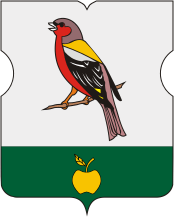 О Т Ч Ё Тглавы управы района Зябликово города Москвы Князева Константина Игоревича«О результатах деятельности управы района Зябликово города Москвы в 2018 году»на заседании Совета депутатов муниципального округа Зябликово06.02.2019 г. МоскваУважаемые депутаты и приглашенные!Во исполнение закона города Москвы от 11.07.2012 г. № 39 «О наделении органов местного самоуправления муниципальных округов отдельными полномочиями города Москвы» и постановления Правительства города Москвы от 10.09.2012 г. № 474-ПП «О порядке ежегодного заслушивания Советами депутатов муниципальных округов отчета глав управ районов и информации руководителей городских организаций», сегодня вашему вниманию предлагается отчет главы управы «О результатах деятельности управы района Зябликово в 2018 году».В прошлом году в нашем районе была проведена большая работа по выполнению всех городских, окружных и районных программ. Данная работа проводилась совместно с депутатами Совета депутатов, которые участвовали в формировании, осуществляли контроль за ходом работ и принимали участие в их приемке.В розданных Вам материалах отражены важнейшие показатели развития района в ушедшем году, поэтому я постараюсь не останавливаться подробно на цифрах, доложу о том, что и как мы делаем, на основных проблемах и задачах.Площадь территории района – 437,95 га.Население — 133 096 чел.Многоквартирных домов – 159, в том числе 123 дома в управлении ГБУ города Москвы «Жилищник района Зябликово», 2 МКД в управлении иных УК, 32 ЖСК (из них 27 на самоуправлении) и 2 ТСЖ (1 в управлении ГБУ Жилищник).Дворовых территорий – 160 (территория по адресу: Борисовский проезд, дом 17, корпус 1, строение 3 выведена в отдельную дворовую территорию без домовладения).Район Зябликово является территорией массовой жилой застройки, общей площадью 437,9 га, в том числе застроенные земли 32,3 га, дороги и проезды 24,9 га;             27,7 га занимают природоохранные комплексы и озелененные территории. Район пересекают 9 улиц и проездов.	Район спальный и является самым густонаселенным районом города Москвы.Предприятия промышленности и науки отсутствуют, промышленных зон нет.Вдоль объектов ОДХ расположено 125374,06 кв. м парковок (на балансе ГБУ города Москвы «Автомобильные дороги ЮАО»), 56 остановок.Количество маршрутов наземного транспорта – 21.Обеспеченность местами хранения личного автотранспорта – 37,0%.В границе района 3 станции метрополитена – «Красногвардейская», «Зябликово» и «Шипиловская».Службами ЖКХ района проводится работа по обеспечению планомерного развития района, улучшению условий жизни и созданию благоприятной среды для проживания жителей - это одна из основных задач.Благоустройство дворовых территорийВ рамках реализации программы «Стимулирование управ районов города Москвы» в 2018 году в районе Зябликово выполнено благоустройство 31 дворовой территории на общую сумму:  64 361, 39 тыс. руб.1) По адресу: ул. Кустанайская, д.2, к.1 проведено комплексное благоустройство дворовой территории:- ремонт асфальтового покрытия – 2217 кв. м.;- установка/ремонт бортового камня – 538 п\ м;- ремонт пешеходного тротуара – 819 кв. м.;- установка/ремонт садового камня -  265 кв. м.;- ремонт газона (рулонный) – 200 кв. м.;- ремонт газона (посевной) – 1000 кв. м.;- установка ограждения – 84 м.;- устройство контейнерной площадки с местом хранения ПГМ – 1 шт.;- ремонт спортивной площадки – 1 шт.;- установка МАФ на детской площадке - 5 шт.;- устройство игрового комплекса – 1 шт.;-устройство синтетического покрытия на детской площадке с устройством основания и установкой садового бортового камня – 210 кв. м.2) По адресу: ул. Мусы Джалиля, д.16, к.1 проведено комплексное благоустройство дворовой территории:- ремонт асфальтового покрытия – 2319 кв. м.;- установка/ремонт бортового камня – 762п\ м;- ремонт пешеходного тротуара – 732 кв. м.;- установка/ремонт садового камня -  200 кв. м.;- ремонт газона (рулонный) – 400 кв. м.;- ремонт газона (посевной) – 1000 кв. м.;- установка ограждения – 390 м.;- установка МАФ на детской площадке - 7 шт.;- устройство игрового комплекса – 1 шт.;- устройство синтетического покрытия на детской площадке с устройством основания и установкой садового бортового камня – 200 кв. м.3) По адресу: ул. Шипиловская, д.50, к.3 выполнены работы по ремонту дворовой территории:- ремонт асфальтового покрытия – 1774 кв. м.;- установка/ремонт бортового камня – 750 п\ м;- ремонт пешеходного тротуара – 870 кв. м.;- установка/ремонт садового камня -  142 кв. м.;- ремонт газона (посевной) – 500 кв. м.;- устройство контейнерной площадки с местом хранения ПГМ – 1 шт.4) По адресу: ул. Шипиловская, д.48, к.1 выполнены работы по ремонту детской площадки:- ремонт пешеходного тротуара – 18 кв. м.;- установка/ремонт садового камня -  30 кв. м.;- установка ограждения – 86 м.;- установка МАФ на детской площадке - 10 шт.;- устройство игрового комплекса – 1 шт.;-устройство синтетического покрытия на детской площадке с устройством основания и установкой садового бортового камня – 442 кв. м.5) По адресу: Ореховый бульвар, д.69 выполнены работы по ремонту дворовой территории:- ремонт асфальтового покрытия – 2490 кв. м.;- установка/ремонт бортового камня – 700 п\ м;- ремонт пешеходного тротуара – 421 кв. м.;- установка/ремонт садового камня -  298 кв. м.Кроме того, на территории района были выполнены работы по реконструкции 53                    (+ 4 внепрограммные, итого 57) контейнерных площадок с местом хранения ПГМ, установке 126 лавочек и 126 урн, а так же локальные мероприятия по КСОДД на Ореховом проезде: устройство 2 заездных карманов для общественного транспорта, обустройство пешеходного перехода с установкой ИДН и устройством подхода; на Кустанайской улице: устройство заездного кармана для общественного транспорта, парковочные карманы для автотранспорта, обустройство пешеходного перехода с ИДН и подходами, установка ограждения.Решение о благоустройстве следующих пяти территорий было принято жителями при голосовании на портале «Активный гражданин»:1) По адресу: Ореховый бульвар д.49, к.2, к.3 проведено комплексное благоустройство дворовой территории:- ремонт асфальтового покрытия – 4660 кв. м.;- установка/ремонт бортового камня – 1690 п\ м;- устройство парковочных карманов – 37 м/м.;- устройство пешеходного тротуара – 120 кв. м.;- ремонт пешеходного тротуара – 1711 кв. м.;- установка/ремонт садового камня -  710 кв. м.;- ремонт газона (посевной) – 400 кв. м.;- установка ограждения – 160 м.;- установка МАФ на детской площадке - 9 шт.;- устройство игрового комплекса – 2 шт.;- устройство синтетического покрытия на детской площадке с устройством основания и установкой садового бортового камня – 520 кв. м.;2) По адресу: ул. Мусы Джалиля, д.5, к.1 проведено благоустройство спортивной площади и устройство зоны отдыха:- установка/ремонт бортового камня – 90п\ м;- ремонт пешеходного тротуара – 350 кв. м.;- установка/ремонт садового камня -  310 кв. м.;- устройство дорожек из тротуарной плитки – 120 кв. м.;- ремонт газона (рулонный) – 1000 кв. м.;- ремонт газона (посевной) – 1000 кв. м.;-устройство футбольного поля с покрытием «искусственная трава»– 288 кв. м.;- установка тренажёрной площадки с устройством синтетического покрытия – 1 шт./ 36 кв. м.;- цветочное оформление – 12 кв. м.;- установка поручней – 10п/м.3) По адресу: Мусы Джалиля, д.5, к.5 выполнены работы по ремонту детской площадки:- ремонт асфальтового покрытия – 250 кв. м.;- установка/ремонт бортового камня – 42 п\ м;- ремонт пешеходного тротуара – 120 кв. м.;- установка/ремонт садового камня -  280 кв. м.;- устройство дорожек из тротуарной плитки – 240 кв. м.;- ремонт газона (рулонный) – 1000 кв. м.;- ремонт газона (посевной) – 3000 кв. м.;- устройство контейнерной площадки с местом хранения ПГМ – 1 шт.- установка ограждения – 108 м.;- ремонт спортивной площадки – 1 шт.;- установка МАФ на детской площадке - 12 шт.;- устройство игрового комплекса – 1 шт.;- устройство синтетического покрытия на детской площадке с устройством основания и установкой садового бортового камня – 600 кв. м.;- цветочное оформление – 34 кв. м.4) По адресу: ул. Мусы Джалиля, д.8, к.1 выполнены работы по ремонту детской площадки:- ремонт асфальтового покрытия – 900 кв. м.;- установка/ремонт бортового камня – 24 п\ м;- ремонт пешеходного тротуара – 60 кв. м.;- установка/ремонт садового камня -  72 кв. м.;- устройство зоны отдыха из тротуарной плитки – 24 кв. м.;- ремонт газона (рулонный) – 400 кв. м.;- ремонт газона (посевной) – 200 кв. м.;- устройство контейнерной площадки с местом хранения ПГМ – 1 шт.- установка ограждения – 54 м.;- ремонт лестницы – 1 шт.;- установка МАФ на детской площадке - 4 шт.;- устройство игрового комплекса – 1 шт.;- устройство синтетического покрытия на детской площадке с устройством основания и установкой садового бортового камня – 190 кв. м.5) По адресу: Задонский проезд, д. 34, к.1 выполнены работы по ремонту детской площадки:- ремонт асфальтового покрытия – 300 кв. м.;- устройство парковочных карманов – 20 м/м.;- ремонт пешеходного тротуара – 142 кв. м.;- установка/ремонт садового камня -  72 кв. м.;- устройство зоны отдыха из тротуарной плитки – 24 кв. м.;- ремонт газона (рулонный) – 200 кв. м.;- установка ограждения – 86 м.;- установка МАФ на детской площадке - 11 шт.;- устройство игрового комплекса – 1 шт.;- устройство синтетического покрытия на детской площадке с устройством основания и установкой садового бортового камня – 462 кв. м.;- цветочное оформление – 4 кв. м.В рамках программы «Стимулирование управ районов города Москвы» (20%) выполнены следующие работы на сумму 11 100,8 тыс. руб.:1) По адресу: Ореховый бульвар, д.69 выполнены работы по ремонту дворовой территории:- ремонт асфальтового покрытия – 2490 кв. м.;- установка/ремонт бортового камня – 700 п\ м;- ремонт пешеходного тротуара – 421 кв. м.;- установка/ремонт садового камня -  298 кв. м.;2) По адресу: Задонский проезд, д. 24, к.2 проведено комплексное благоустройство дворовой территории:- ремонт асфальтового покрытия – 2811 кв. м.;- установка/ремонт бортового камня – 700 п\ м;- устройство парковочных карманов – 29 м/м;- ремонт пешеходного тротуара – 980 кв. м.;- установка/ремонт садового камня -  342 кв. м.;- ремонт газона (рулонный) – 500 кв. м.;- ремонт газона (посевной) – 3000 кв. м.;- установка ограждения – 48 м.;- устройство контейнерной площадки с местом хранения ПГМ – 1 шт.- ремонт спортивной площадки – 216 кв. м;- установка МАФ на детской площадке - 6 шт.;- устройство синтетического покрытия на детской площадке с устройством основания и установкой садового бортового камня – 140 кв. м.;- цветочное оформление – 12 кв. м.;- посадка кустов – 12 шт.;- устройство площадки для игры в «Петанг»;- ремонт водоотводящих лотков.3) По адресу: ул. Кустанайская, д.10, к.1- устройство контейнерной площадки с местом хранения ПГМ – 1 шт.Кроме того, за счет Средств экономии от финансирования на стимулирование управы района выполнены следующие работы на сумму 4 070,8 тыс. руб.:По адресу: Яблоневый сад (напротив дома Ореховый проезд, д.45, к.1):- устройство пешеходного тротуара - 270 кв. м.;- установка/ремонт садового камня – 178 п\ м;По адресам: Ореховый бульвар, д.51, к.1; ул. Мусы Джалиля, д.8, к.3; ул. Мусы Джалиля, д.9, к.3; ул. Кустанайская д.9, к.1; ул. Мусы Джалиля, д.6, к.1: - выполнены работы по замене лестниц.Кроме того, выполнены работы по устройству 550 антипарковочных столбиков и цветочное оформление территории района.В рамка программы по ремонту межквартальных проездов выполнены работы по ремонту асфальтобетонного покрытия на дворовых территориях на сумму 21 600,00 тыс.руб.:1) По адресу: Ореховый проезд, д.35, к.3- ремонт асфальтового покрытия – 2310 кв. м.;- установка/ремонт бортового камня – 291 п\ м;- ремонт пешеходного тротуара – 315 кв. м.;- установка/ремонт садового камня -  89 кв. м.;2) По адресу: Ореховый проезд, д.35, к.1- ремонт асфальтового покрытия – 2934 кв. м.;- установка/ремонт бортового камня – 230 п\ м;- ремонт пешеходного тротуара – 828 кв. м.;- установка/ремонт садового камня -  225 кв. м.;3) По адресу: Ореховый бульвар, д.37, к.1- ремонт асфальтового покрытия – 1970 кв. м.;- установка/ремонт бортового камня – 260 п\ м;- ремонт пешеходного тротуара – 440 кв. м.;- установка/ремонт садового камня -  150 кв. м.;4) По адресу: ул. Мусы Джалиля, д.2, к.2- ремонт асфальтового покрытия – 760 кв. м.;- установка/ремонт бортового камня – 150 п\ м;- ремонт пешеходного тротуара – 265 кв. м.;- установка/ремонт садового камня -  90 кв. м.;5) По адресу: ул. Кустанайская, д.4, к.2- ремонт асфальтового покрытия – 500 кв. м.;- установка/ремонт бортового камня – 150 п\ м;- ремонт пешеходного тротуара – 243 кв. м.;- установка/ремонт садового камня -  100 кв. м.;6) По адресу: ул. Кустанайская, д.8, к.2- ремонт асфальтового покрытия – 1700 кв. м.;- установка/ремонт бортового камня – 265 п\ м;- ремонт пешеходного тротуара – 138 кв. м.;- установка/ремонт садового камня -  100 кв. м.;7) По адресу: Ореховый бульвар, д.39, к.1- ремонт асфальтового покрытия – 1179 кв. м.;- установка/ремонт бортового камня – 350 п\ м;- ремонт пешеходного тротуара – 480 кв. м.;- установка/ремонт садового камня -  170 кв. м.;8) По адресу: ул. Мусы Джалиля, д.31, к.2- ремонт асфальтового покрытия – 2358 кв. м.;- установка/ремонт бортового камня – 680 п/м;- ремонт пешеходного тротуара – 306 кв. м.;- установка/ремонт садового камня - 120 кв. м.;9) По адресу: ул. Кустанайская, д.8, к.1- ремонт асфальтового покрытия – 2345 кв. м.;- установка/ремонт бортового камня – 573 п/м;- ремонт пешеходного тротуара – 409 кв. м.;- установка/ремонт садового камня -  89 кв. м.;Благоустройство объектов образования	Выполнено благоустройство территорий 2 объектов образования по адресам: ул. Шипиловская, д.50, к.4 (ГБОУ Школа № 1569 «Созвездие»)- ремонт асфальтовых покрытий – 1697 кв. м.;- установка бортового камня – 100 м.;- установка садового камня – 655 м.;- ремонт газона – 4100 кв. м.;- ремонт и покраска ограждения – 410 п\ м.;- устройство/ремонт веранд – 9 шт.;- ремонт спортивных площадок – 2 шт.;- установка МАФ – 115 шт.;- устройство синтетического покрытия – 920 кв. м.;- цветочное оформление территории;- устройство площадки обучения ПДД - 1 шт.;- устройство площадки с навесом для колясок и велосипедов – 2 шт.;- установка поликарбоната на ограждении – 902 кв. м.;- устройство контейнерной площадки с местом хранения ПГМ – 1 шт.;- устройство площадки «Сказочный лес»;- устройство площадки «Ферма»;- устройство площадки «Лесная сцена».Ореховый проезд, д.37, к.3 (ГБОУ Школа № 1569 «Созвездие»)- ремонт асфальтовых покрытий – 2096 кв. м.;- установка бортового камня – 100 м.;- установка садового камня – 585 м.;- ремонт газона  – 4200 кв. м.;- ремонт и покраска ограждения – 410 п/ м.;- устройство/ремонт веранд – 9 шт.;- установка МАФ – 97 шт.;- устройство синтетического покрытия – 432 кв. м.;- устройство спортивной площадки – 180 кв. м.;- устройство площадки обучения ПДД - 1 шт.;- устройство площадки с навесом для колясок и велосипедов – 3 шт.;- установка поликорбаната на ограждении – 902 кв. м.; - устройство контейнерной площадки с местом хранения ПГМ – 1 шт.;- цветочное оформление территории.Кроме того, выполнены работы по объекту: Благоустройство и озеленение ПК №146-ЮАО «Ореховый бульвар между Ореховым и Борисовским проездами». Заказчик работ - ГКУ города Москвы «Дирекция Мосприроды», подрядчик - ООО Научно-производственное объединение «АкваФлора». Согласно проекту благоустройства данной территории выполнены работы по созданию прогулочной дорожно-тропиночной сети с организацией мест отдыха и адаптацией территории для маломобильных групп граждан, обустройство площадок кратковременного отдыха с установкой лавочек и урн, деревянных качелей и качелей с навесом, а так же обустройство площадки для выгула собак. В рамках проекта высажено 145 деревьев, 1147 кустарников. Сроки реализации проекта 2018-2019 гг., в том числе уходные работы за зелеными насаждениями.В рамках реализации постановления Правительства Москвы от 28.12.2016 № 957-ПП «О мерах, направленных на реализацию Государственной программы города Москвы «Развитие городской среды на 2012-2018 годы» в 2018 году на участке от Каширского шоссе до Задонского проезда велись работы по созданию пешеходной зоны «Ореховый бульвар» (II этап), включающие в себя: ремонт газонов (38522 кв. м.), цветочное оформление (529 кв. м.), дополнительная посадка деревьев и кустарников (17 деревьев и 9 кустарников в группы, 951 пог.м. кустарников в двурядной живой изгороди), обустройство дорожно-тропиночной сети, обустройство детских игровых площадок                 (4 адреса: Ореховый бульвар, дом 29/49, Ореховый бульвар, дом 53, Ореховый бульвар, дом 55/16, Ореховый бульвар, д. 47/33), обустройство спортивных площадок (3 адреса: Ореховый бульвар, дом 29/49, Ореховый бульвар, дом 47/33, Ореховый бульвар, д. 22),  обустройство площадки для выгула собак (Ореховый бульвар, дом 55/16 напротив), установка малых архитектурных форм (110 штук), установка урн (35 шт.),  организация 5 локальных зон отдыха, устройство наружного освещения (торшерное, 85 штук), реконструкция контейнерных площадок (3 адреса: Ореховый бульвар, дом 29/49, Ореховый бульвар, дом 55/16, Ореховый бульвар, дом 59).Заказчик работ – ГБУ города Москвы «Автомобильные дороги ЮАО», подрядная организация – ООО «ЮГ-2008».В 2018 году были проведены работы по установке 63 опор освещения по 10 адресам:   -Яблоневый сад между Ореховым и Борисовким проездами; -ул.Шипиловская, д.62/1; -ул. Мусы Джалиля, д.29, к.1; -ул.Мусы Джалиля, д.5, к.5;-Ореховый проезд, д.15;-ул.Мусы Джалиля, д.28, к.1 (детская площадка);              -ул.Мусы Джалиля, д.9, к.3 (детская площадка);-ул.Мусы Джалиля, д.9, к.5(детская площадка);-Ореховый проезд, д.43, к.2 (детская площадка); -Ореховый бульвар, д.37, к.3 (детская площадка).Жилищный фондГБУ города Москвы «Жилищник района Зябликово», как управляющей компанией, было организовано проведение в подведомственных 124 домах большого комплекса плановых и внеплановых работ и программных мероприятий, в том числе приведение в порядок 80 подъездов в 21 доме.1. Задонский проезд, д. 18 - 6 подъездов;2. Задонский проезд, д. 32, к. 1 -  2 подъезда;3. ул.Кустанайская, д. 2, к.1 - 4 подъезда;4. ул.Кустанайская, д. 5, к. 1 - 2 подъезда;5. ул.Кустанайская, д. 7, к. 1 - 4 подъезда;6. ул.Мусы Джалиля, д. 4, к. 3 - 3 подъезда;7. ул.Мусы Джалиля, д. 4, к. 4 - 2 подъездов;8. ул.Мусы Джалиля, д. 4, к. 5 - 3 подъезда;9. ул.Мусы Джалиля, д. 32, к. 1 - 3 подъезда;10. ул.Мусы Джалиля, д. 34, к. 1 - 3 подъезда; 11. Мусы Джалиля, д. 40, к. 1 -  3 подъезда;12. Ореховый бульвар, д. 37, к. 3 – 3 подъезда;13. Ореховый бульвар, д. 61, к. 1 – 8 подъездов; 14. Ореховый проезд, д. 29, к. 1 – 4 подъезда;15. Ореховый проезд, д. 33 – 2 подъезда;16. Ореховый проезд, д. 35, к. 1 – 8 подъездов;17. Ореховый проезд, д. 39, к. 2 – 6 подъездов;18. ул.Шипиловская, д. 39, к. 2 - 3 подъезда;19. ул.Шипиловская, д. 39, к. 3 - 3 подъезда;20. ул.Шипиловская, д. 50, к. 3 - 3 подъезда.Работы проводились за счет средств, предусмотренных на текущий ремонт жилищного фонда, из расчета 2,80 руб. на 1 кв. м общей площади дома.Дополнительные средства из бюджета города Москвы не выделялись.В ходе работ выполнялся косметический ремонт, ремонт и покраска оконных рам, замена или ремонт входных дверей, ковшей мусоропроводов, почтовых ящиков, замена светильников. Там, где было необходимо, выполнялись работы по ремонту крылец, стволов мусоропроводов, поэтажных распределительных электрощитов, упорядочивание электропроводки, восстановление лестничных ограждений, поручней. Работы по приведению в порядок подъездов проводились с участием инициативных жителей под контролем депутатского корпуса. Пожелания жителей в части цветового решения учитывались в обязательном порядке.Приемка работ осуществлялась комиссионно, с участием инициативных жителей и депутатов.В настоящий время сформирована и утверждена программа ПТР подъездов на 2019 год.В титульный список включены 86 подъездов в 19 МКД, в т.ч. 2 дома ЖСК (6 подъездов).В рамках программы социально-экономического развития районаЗа счет средств бюджета города Москвы выполнены работы капитального характера по ремонту отдельных конструктивных элементов жилых домов.1.Замена входных металлических дверей:     - Ореховый проезд, д.35, к.1- 8 шт.;     - Ореховый проезд, д.35, к.3 - 6 шт.;     - Ореховый бульвар, д.61, к.1 - 8 шт.;     - ул.Кустанайская , д.8, к.1 – 4 шт.;     - Ореховый бульвар, д.55/16 – 6 шт.;     -  ул.Мусы Джалиля, д.26, к.1 – 3 шт.;     -  ул.Мусы Джалиля, д.38, к.1 – 30 шт.;     -  Ореховый бульвар, д.59 - 2 шт.;     -  Ореховый проезд, д.37, к.1 – 4 шт.; 2.Замена межтамбурных дверей:     - Ореховый бульвар, д.59, к.1-160 шт.;     - ул.Мусы Джалиля, д.4, к.5 – 3 шт.;     - ул.Мусы Джалиля, д.4, к.4 – 2 шт.;     - ул.Мусы Джалиля, д.4, к.3 – 3 шт.;      - ул.Кустанайская , д.8, к.1 – 4 шт.;3.Замена окон по адресам:      - ул.Шипиловская, д.62/1 в количестве 132 шт.;      - Ореховый проезд, дом 35, к.1 в количестве- 33 шт.;    - ул.Шипиловская, дом 39, к.2,3 в количестве – 18 шт.;   - Ореховый проезд, д.37, к.1 в количестве -88 шт. Итого: - 271 шт.4. В 3 домах (ул. Кустанайская, д. 7, корпус 4 (ГВС), ул.Шипиловская, д.57 (ЦО), Ореховый бульвар, д.55/16 (ЦО и ГВС) выполнена разгрузка транзитных трубопроводов.5. По адресу: ул.Мусы Джалиля, д. 6, к.1 разработка ПСД.6. Проведены работы по герметизации межпанельных стыков на фасаде МКД по адресам: - ул.Кустанайская , д.8, к.1; - Задонский проезд, д.30, к.1.Все проводимые мероприятия согласованы с депутатским корпусом и выполнялись под его контролем с участием инициативных жителей. Работы выполнены в установленные сроки и с надлежащим качеством.Кроме того, за счет средств, предусмотренных на проведение текущего ремонта, выполнялись плановые работы и работы по заявкам жителей по ремонту межпанельных стыков с фасадной стороны в квартирах и на лестничных клетках в количестве 100 заявок.В рамках выполнения Государственной программы города Москвы «Социальная поддержка жителей города Москвы» в районе установлено 7 подъемных платформ и 7 платформ планируется установить в подъездах жилых домов в 2019 году, находящихся в управлении ГБУ города Москвы «Жилищник района Зябликово», в которых проживают инвалиды-колясочники.Так же выполнялись плановые мероприятия по подготовке жилищного фонда к эксплуатации в весенне-летний и зимний периоды. Все 159 домов приняты Мосжилинспекцией округа в установленные сроки. Отопительный сезон начался и проходит без аварий.Особое внимание уделяется работе с гражданами, а именно рассмотрение жалоб и обращений, выполнение заявочного ремонта, выявление несанкционированных перепланировок и переоборудования в квартирах и общедомового имущества.Региональная программа капитального ремонтамногоквартирных домовВ соответствии с краткосрочным планом региональной программы капитального ремонта общего имущества многоквартирных домов (от 29.12.2014 № 832- ПП) на период 2015-2017 гг. на территории района в 2016-2017 гг. по программе капитального ремонта выполнены работы по замене 8 лифтов по адресу: ул.Кустанайская, д. 7, к. 1. В 2019 г. планируется замена лифтов по адресу: Ореховый проезд, д. 9 в количестве 9 штук.По порталу «Наш город»С 01.01.2018 по 31.12.2018 на портал «Наш город» в кабинет управы и ГБУ «Жилищник района Зябликово» поступило 6070 обращений, в том числе в раздел «Дворы» - 3723 обращений, «Дороги» - 377 обращений, «Дома» - 1970 обращений.Управой района Зябликово проведен детальный мониторинг обращений, поступивших в рабочий кабинет управы на Централизованный портал Правительства Москвы «Наш город», в период с 15.10.2018 по 15.01.2019.За указанный отчетный период в рабочий кабинет управы района Зябликово поступило 913 обращений пользователей, в том числе в раздел «Дворы» - 460 обращений,  «Дороги» - 39 обращений, «Дома» - 414 обращений.В раздел «Дворы» обращения поступали по следующим проблемным темам:- «Снег и гололед во дворе» - 97;- «Неубранная дворовая территория» - 88 обращений;- «Наличие ям и выбоин на внутридворовых проездах и тротуарах» - 45;- «Неубранная контейнерная площадка» - 36;- «Некачественное содержание детской площадки» - 33;- «Складирование загрязненного снега на газонах» - 29;- «Брошенный разукомплектованный автомобиль» - 26;- «Ненадлежащий уход за зелеными насаждениями» - 21;- «Некачественное содержание детской площадки» - 17;- «Размещение мусорных контейнеров с нарушением норм» - 16; - «Гололед во дворе» - 15;- «Просадка люка/незакрытый люк во дворе» - 10;- «Некачественное содержание малых архитектурных форм» - 9;По данному разделу наблюдалась значительная активность волонтеров. Ежедневное поступление обращений от пользователя «Суслик Крапчатый» (за указанный период 98 обращений во вкладке «Дворы»). Наиболее популярными темами стали «Неубранная дворовая территория» и «Снег и гололед во дворе».Рост количества обращений по проблемной теме «Неубранная дворовая территория» и «Снег и гололед во дворе» в последние недели связан с выпадением обильных осадков. Работы по уборке территории выполняются в соответствии с Постановлением Правительства Москвы от 09.11.1999 г. № 1018-ПП «Об утверждении Правил санитарного содержания территорий, организации уборки и обеспечения чистоты и порядка в                        г. Москве».В раздел «Дома» обращения поступали по следующим проблемным темам:- «Неубранный подъезд» - 79;- «Неисправное освещение в подъезде» -  57 обращений;- «Неисправная входная дверь» - 47;- «Неисправный лифт» - 35 обращений;- «Некачественный текущий ремонт» - 32;- «Неисправный мусоропровод» - 30;- «Отсутствие/повреждение указателей с наименованием улицы и номером дома»-18;- «Несанкционированные надписи и рисунки в подъезде» - 18;- «Поврежденные лестницы» - 13;- «Холод в подъезде» - 11 обращений;- «Повреждение элементов: продухи, отмостки, фундамент, пол, стены, водостоки» - 11 обращений;- «Протечка кровли(крыши)» - 10 обращений. По данному разделу также наблюдалась значительная активность жителя Павла Агафонова, который пишет только по одному адресу: ул. Мусы Джалиля, д.15, к.1 (39 обращений), пишет под никами «Павел Можайский», «Дмитрий Барс» и «В. Алексеевич». По данному адресу П. Агафонов не проживает (проживает Каширское ш., д.84, к.1). Большое количество обращений поступают в рабочий кабинет управы района после вандальных действий неустановленных лиц, в частности, по проблемным темам «Несанкционированные надписи и рисунки в подъезде», «Несанкционированные надписи на фасадах», «Сломанные почтовые ящики» 100% нарушений связаны с вандальными действиями. Значительное количество обращений по проблемной теме «Неубранный подъезд» вызвано нестабильными погодными условиями и обильными осадками в виде снега. Контроль за уборкой подъездов был усилен, уборка входных групп, 1 и 2 этажей, купе кабин лифтов производилась дважды в день, однако принятые меры не предотвращают занос грязи и снега в подъезд жителями, в связи с высокой проходимостью подъездов.За указанный период наблюдается увеличение количества обращений по вопросу неисправной входной двери, в 75% процентах случаев жители обращаются с жалобой на сломанные доводчики. В основном данные поломки связаны с несоблюдением правил эксплуатации жителями, либо с вандальными действиями неустановленных лиц.Рост количества обращений по неисправному освещению в подъезде связан с износом осветительных приборов.В настоящее время контроль за содержанием жилищного фонда усилен, ведется работа по выявлению нарушений и их устранению в кратчайшие сроки. Организован обход подъездов сотрудниками управы и ГБУ «Жилищник» района, с фотофиксацией нарушений и составлению отчета об устранении с приложением фотоматериалов.Стабильно высокий процент прокомментированных домов по району Зябликово также обусловлен большой численностью населения (133 096 чел.) и его высокой плотностью (30 363,7 чел./кв.км.). По данным показателям район Зябликово занимает лидирующую позицию в округе.Вместе с тем, по сравнению с аналогичным периодом предыдущего года количество обращений по разделам «Дороги» и «Дома» уменьшилось. В настоящее время контроль за подготовкой ответов на портал «Наш город» усилен. Средний срок подготовки ответа с начала 2019 года составил 2,0 календарных дня. С 01.01.2019 по 17.01.2019 в рабочий кабинет по разделам «Дворы», «Дороги», «Дома» поступило 166 обращений, по 148 подготовлены ответы, повторных обращений пользователей (опровержений) – 9, что составляет 5,4% от количества ответов.Озеленение и цветочное оформлениеВ соответствии с п. 3.12.6 приложения 1 к Постановлению схемы планируемой к посадке древесно-кустарниковой растительности формируются Департаментом природопользования и охраны окружающей среды городка Москвы с участием управ районов города Москвы и направляются на согласование в Отдел подземных сооружений ГУП «Мосгоргеотрест».В целях реализации п. 4 ч. 2 ст. 1 Закона города Москвы от 11.07.2012  № 39 «О наделении органов местного самоуправления муниципальных округов в городе Москве отдельными полномочиями города Москвы», принимая во внимание значимость проведения акции «Миллион деревьев», адресный перечень озелененных территорий 3-й категории (дворовые территории) с указанием породного состава и количества зеленых насаждений для посадки древесно-кустарниковой растительности в соответствующий период 2017 года в установленном порядке направлялся на согласование Совету депутатов муниципального округа Зябликово.В весенний период 2018 года на дворовых территориях в рамках городской программы «Миллион деревьев», а также других инициатив посажено 15 деревьев различных пород и 1 149 кустарников. В рамках программы компенсационного озеленения взамен утраченных зеленых насаждений  в результате аномальных погодных условий  30.05.2017 и 29.06.2017 г. на территории района высажено 181 дерево и 40 кустов.В осенний период проведена посадка еще 32 деревьев и 1999 кустарников.В 2018 году цветочное оформление 1 и 2 категории района выполнено на площади 2536 тыс. кв. м.  по 13 адресам.С мая по сентябрь 2018 года на дворовых территориях района было выявлено 176 сухостойных деревьев. На сегодняшний день все выявленные сухостойные деревья вырублены на основании предписания Департамента природопользования и охраны окружающей среды города Москвы (ДПиООС). В соответствии с порубочными билетами на дворовых территориях района вырублено 24 аварийных дерева.Работа с собственниками помещений в многоквартирных  домахЕжегодно проводятся собрания жителей, на которых руководители управляющих компаний отчитываются перед жителями об освоении денежных средств. Всеми управляющими организациями и подведомственными организациями с собственниками помещений в многоквартирных домах ведется различная информационно-разъяснительная работа.  Вывешивались информационные листовки, объявления.Большая работа была проведена по организации собраний собственников по выбору способа формирования фонда капитального ремонта и выбору управляющей кампании. Обеспечивалась полная информационная поддержка проводимых собраний.Содержание и ремонт контейнерных площадокВ 2018  выполнены работы по замене 53 (+ 4 внепрограммные, итого 57) контейнерных площадок, в которых кроме контейнерного парка имеется отдел для хранения ПГМ и 5 бункерных площадок. На 2019 год запланирована замена 22 контейнерных площадок и 5 бункерных.Вывоз ТБО и КГМВ  2018 год заключены договоры на вывоз и утилизацию бытового (ТБО), крупногабаритного (КГМ)  мусора и  смета с территории района:ГУП "Экотехпром" - вывоз ТБО от населения и арендаторов;ООО "Спецтранс-ЭКО" - вывоз и утилизация  КГМ от населения и арендаторов.ООО «Спецтранс-Механизация» - вывоз сломанных сучьев, деревьев, смета, и листвы в дворовых территорий.В ходе анализа посещаемости контейнерных площадок подрядной организацией нарушений графика вывоза отходов не обнаружено. По данным системы АСУ ОДС, за 2018 год было вывезено твердых бытовых отходов в количестве 106317,53 куб.м., крупногабаритного мусора – 33629,22 куб. м.,  смета – 5 968 куб. м. Санитарное состояние мест сбора отходов находится на постоянном контроле ГБУ «Жилищник района Зябликово». Во избежание навалов отходов на бункерных и контейнерных площадках приняты меры по увеличению частоты замены бункеров-накопителей. Работа  с управляющими организациями по обеспечению содержания жилищного фонда, контролю за состоянием подвалов, чердаков, подъездовДля предотвращения возможных нежелательных последствий в районе осуществляется постоянный контроль над состоянием подвалов, чердаков подъездов, а именно: -все подъезды жилых домов района оборудованы запирающими устройствами; -двери технических помещений - подвалов, чердаков, электрощитовых оснащены датчиками, передающими сигнал на ОДС об открытии дверей. -допуски для проведения ремонтных работ в чердаках, подвалах на крышах предоставляются только тем лицам, которые имеют специальные разрешения. Во исполнение постановления Правительства Москвы от 09.11.2004 N 779-ПП "О готовности города Москвы к работе в зимний период» в районе Зябликово подготовка жилых зданий к зимней эксплуатации проведена в установленный срок.СтроительствоВ 2018 г. на территории района Зябликово введен в эксплуатацию 1 объект капитального строительства:          (2017-2018) ул.Кустанайская 6 (ГБУ ТЦСО "Царицынский" филиал "Зябликово"),  источник финансирования – городской бюджет. Заказчик – ООО «Жилспецпроект», ген. подрядчик – ООО «Премиум-строй». Построен, но не введен в эксплуатацию 1 объект:Ореховый бульвар, вл. 28 поликлиника (ФГБУ ФНКЦ ФМБА России) , источник финансирования – федеральный бюджет. По информации имеющейся в распоряжении управы, ведутся работы по получению акта о вводе в эксплуатацию.В 2018 г. на территории района Зябликово велось строительство 2-х объектов капитального строительства: 1-Ореховый бульвар, вл. 28 институт пульманологии (ФГБУ ФНКЦ ФМБА России) источник финансирования – федеральный бюджет. Сроки ввода не определены.2-Ореховый бульвар, вл.24 корп.2 « Многофункциональный жилой комплекс ООО «Фрэш»».  Земельный участок – 28460 кв. м., площадь строительства – 4812 кв. м., количество квартир 1574. Ориентировочный срок ввода в эксплуатацию 2021г.          В 2019 на территории района планируется к строительству: ФОК (Физкультурно оздоровительный комплекс) по адресу: пересечение Шипиловской ул. и Орехового проезда (Ореховый проезд, д.21 напротив)         Вопрос строительства данного ФОКа внесен в АИП (Адресно-инвестиционную программу г.Москвы на 2019-2023г.);          2-Строительство ФОК по адресу: Ореховый бульвар вл.26         На ГЗК ( Городской земельной комиссии ) было принято решение о утверждении      разработанного ГПЗУ и выставлении данного участка на торги.          Дата проведения торгов определена ориентировочно на февраль 2019г.;         3-Выставочно ярмарочный комплекс по адресу: Ореховый бульвар вл. 26, уч.1         По результатам проведенного аукциона на право заключения договора аренды   земельного участка по адресу: Ореховый бульвар, вл. 26, з/у 1., договор аренды на строительство заключен с компанией ЗАО «Теремъ»;         4-В районе предполагается обустройство 2 ТПУ (Транспортно пересадочный узел): ТПУ «Шипиловская», ТПУ «Красногвардейская»..Проблемные объекты строительства (долгострой + отмена ГПЗУ):1-ул. Мусы Джалиля 23/56. ГСК «Народный гараж в Зябликово» был организован жителями района, являющимися членами автостоянки МГСА №79 «В»  Строительство многоуровнего паркинга на 358 машиномест по вышеуказанному адресу предусматривалось в 2009 году в рамках реализации программы «Народный гараж». Застройщиком является Гаражно-строительный кооператив «Народный гараж в Зябликово», некоммерческая организация.Учитывая решения арбитражного суда, а также ведущиеся переговоры с потенциальным инвестором, готовым принять участие в завершении строительства многоярусного паркинга ГСК «Народный гараж в Зябликово», решение вопроса о прекращении реализации указанного инвестиционного проекта и вмешательство города в разрешении сложившейся ситуации  возможно к марту 2019 года.2-Ореховый  б-р, вл. 45. Собственником   нежилого  здания  по данному адресу: является ООО «ГЛОРИЯ три М».          В настоящее время ( 06.12.2018 ) собственником оформлен ордер на проведение строительных работ. Мероприятия по строительству начаты 10.01.2019. Ориентировочный срок завершения работ II квартал 2019г.         3 -Объект  незавершенного  строительства по адресу: ул.Шипиловская, вл. 41, корп. 1   -  ООО «Перспектива».  В настоящее время ведутся работы по прокладке коммуникаций к зданию и завершению строительства, ориентировочный срок завершения строительных работ II квартал 2019 г.4 – В 2018г. планировалось строительство торгового комплекса по адресу:              ул. Мусы Джалиля вл. 4,  вл. 4 стр.1Однако, в марте 2018 г. проведены повторные публичные слушания по вопросу внесения изменений в ПЗЗ, по результатам которых участники высказались против строительства.ТранспортВ соответствии с программой Правительства Москвы по расширению зоны платного парковочного пространства в 2018 г. платных парковок вдоль УДС в районе не вводилось. Финансовые средства, полученные управой от эксплуатации имеющихся парковочных мест, в количестве 31 млн. 495 тыс. руб.  направлены на благоустройство района. В частности были благоустроены дворовые территории по адресам: ул.Кустанайская, д.2,корп.1, Ореховый бульвар, д.49, корп.1 и корп.2, ул. Мусы Джалиля, д.5, корп.5,                ул.Мусы Джалиля, д.16, корп.1 а так же по многочисленным просьбам жителей установлены 5 ИДН. Вместо маршрутных линий пассажирского транспорта типа «Автолайн» введены новые маршрутные линии перевозки пассажиров Мосгортранс, что позволило существенно разгрузить улично-дорожную сеть от отстоя автотранспорта.В целях исключения отстоя транспорта, управой района в постоянном режиме проводится мониторинг территории на предмет выявления несанкционированных стоянок транспортных средств. Управой направляются предложения в префектуру ЮАО о введении новых маршрутов перевозок, а так же направляются предложении в префектуру ЮАО на комиссию по безопасности дорожного движения об установке дополнительных дорожных знаков, позволяющих улучшить транспортную ситуацию.В 2018 г. велась работа по локализации проблемы несанкционированного отстоя автобусов по адресу: Ореховый бульвар 22 ( напротив строительного техникума ) . Данный участок территории включен в планируемое благоустройства по программе «Знаковый объект» с устройством спортивной площадки, зоны отдыха, детской площадки. Работы по благоустройству данного участка завершены.В районе размещено 57 плоскостных автостоянок (стоянки «МГСА», стоянки ПАСК, ГСК) общей емкостью 10360 м/мест.Проблема движения общественного транспорта остается. О проблемах и возможных путях решения управа информирует префектуру ЮАО, ГУП «Мосгортранс»,  работает с ЦОДД по установке дополнительных знаков, запрещающих парковку. Вопросы по установке дополнительных дорожных знаков выносятся на рассмотрение Окружной Комиссии по безопасности дорожного движения при префектуре ЮАО.В районе существует проблема автостанции «Красногвардейская». В управу поступали многочисленные жалобы жителей на шум и загазованность на прилегающей территории. В результате проведенной управой работы и в соответствии с поручениями Мэра г.Москвы С.С.Собянина для сокращения негативного влияния автостанции на прилегающую территорию, управой совместно с уполномоченными организациями проводятся мероприятия по выявлению и пресечению нелегальных перевозчиков, а так же нарушений правил остановки и стоянки автотранспорта на прилегающей территории.Так же с перевозчиками проработан вопрос перевода части межрегиональных маршрутов на автостанции «Орехово» и Международный вокзал «Южные ворота». В настоящее время перенесено 14 отправлений.Пресечение самовольного строительстваУправой района в постоянном режиме ведется мониторинг территории на предмет выявления незаконного строительства, в случае выявления объектов самовольного строительства, вопросы управой района выносятся на рассмотрение «окружной комиссии по пресечению самовольного строительства».В соответствии с постановлением Правительства Москвы № 614-ПП (мониторинг управы) за  2018 года выявлено 65 объектов, произведен демонтаж 52 объектов (голубятни, гаражи, пристройки к зданиям, ограждающие устройства).В 2018  в соответствии с постановлением Правительства Москвы №819 (организация работы по выявлению и пресечению незаконного использования земельных участков) управой района совместно с Госинспекцией по недвижимости проводилась планомерная работа по мониторингу и выявлению объектов самовольного строительства и нецелевого использования земельных участков. Еженедельно направлялись отчеты о результатах проведенных проверок. Вынесено на рассмотрение 27 объектов. В соответствии с  приложением 3  постановления Правительства Москвы №819 (объекты без собственности и оформленных договоров аренды земельного участка) произведен демонтаж 6 -и объектов:1. Ореховый бульвар 24 (торговый павильон ООО «Асфин»);2. Ореховый бульвар, д. 22Д (здание автосервиса ООО «Ципрея»); 3. Ореховый бульвар,д. 22Д (здание неэксплуатируемой ТП);4. ул.Ясеневая, д. 50 (здание СМУ 11 Метростроя);5. Ореховый бульвар, вл.61 к.2А (контейнерная площадка);6. ул.Шипиловская, д. 52 (пристройка к магазину).Работа Антитеррористической комиссии и Комиссии по чрезвычайным ситуациям управы района Зябликово в 2018 годуВсего в 2018 г. проведено 6 заседаний АТК района Зябликово, на которых рассмотрены вопросы по антитеррористической защищенности населения района, зданий и сооружений, обеспечению правопорядка и безопасности жителей, противодействию терроризму и экстремизму на территории района Зябликово.В целях профилактики, а также в соответствии со складывающейся обстановкой, в районе проводятся  следующие мероприятия:систематическая разъяснительная работа с жителями по повышению ими бдительности, порядке их действий в случае террористических актов; взаимодействие с органами МВД и МЧС на постоянной основе по обмену информацией, выполнению мероприятий антитеррористической направленности;ежедневный контроль за наличием бесхозного и разукомплектованного автотранспорта, припаркованного вблизи объектов возможных террористических угроз, и его эвакуация, в случае обнаружения;контроль жилого фонда совместно с ОМВД, проверки квартир на предмет незаконного проживания мигрантов и недекларируемой сдачи жилья в аренду, в целях предупреждения экстремистских действий;проверка отселенных, неиспользуемых зданий и помещений на предмет присутствия в них посторонних лиц и складирования посторонних материалов;обеспечен контроль за функционированием систем видеонаблюдения в жилищном фонде и местах массового пребывания граждан;в управе района организовано дежурство ответственных должностных лиц, уполномоченных принимать решения в случае возникновения нештатных ситуаций;информация по антитеррористической защищенности (рекомендации и памятки гражданам по действиям при возникновении ЧС, признаки подготовки диверсионно-террористических актов, инструкции руководителям предприятий и учреждений в случае ЧС) публикуется в электронном виде на сайте управы, размещается на информационных стендах в подъездах многоквартирных домов.На территории района проведено комиссионное обследование объектов мест массового пребывания людей с составлением актов. Категория мест массового пребывания людей (ММПЛ) присвоена 69 объектам.Финансирование антитеррористических мероприятий осуществляется в рамках текущего бюджетного финансирования.Управе района в рамках реализации  программы «Безопасный город» в 2018г. выделено 55.860 руб. 00 коп. Средства выделены на оплату подвижной радиотелефонной связи участковых уполномоченных районного ОМВД и обеспечение деятельности ОПОП.В ходе проведения мероприятий по обеспечению антитеррористическая защищенности (далее-АТЗ) потенциальных объектов от террористических посягательств налажена работа по выполнению положений федерального законодательства в части реализации  мероприятий по повышению АТЗ мест массового пребывания людей, объектов транспортной инфраструктуры и транспортных средств, а также по порядку установления уровней террористической опасности. До всех руководителей мест с массовым пребыванием людей, доведена информация о необходимости выполнения положений федерального законодательства в части реализации мероприятий по повышению АТЗ.На постоянном контроле территория района в части недопущения наличия брошенного автотранспорта. При выявлении брошенного разукомплектованного автотранспорта проводится работа по установке владельцев транспортных средств и принимается незамедлительное решение о вывозе этих транспортных средств в утилизационную зону, в том числе ведется постоянная проверка припаркованных вблизи жилых домов, государственных учреждений, культурных и образовательных объектов, автомашин без регистрационных знаков. С сотрудниками ОДС района Зябликово проводятся инструктажи по вопросам незамедлительного реагирования и передачи информации обо всех чрезвычайных ситуациях, произошедших на территории района.С руководителями предприятий потребительского рынка проводятся совещания по вопросам реализации комплекса мероприятий, нацеленных на усиление режима безопасности и антитеррористической защищенности населения на предприятиях торговли и услуг.  Паспорта безопасностиВ соответствии с постановлением Правительства РФ от 25.03.2015  №272 « Об утверждении требований к антитеррористической защищенности мест массового пребывания людей и объектов (территорий), подлежащих обязательной охране полицией, и форм паспортов безопасности таких мест и объектов (территорий)» на территории района Зябликово проведены   обследования мест массового пребывания людей (ММПЛ).Всего  по требованиям вышеуказанного постановления  в 2018 году подлежало  обследованию 1 объект торговли и услуг. При обследовании:- не присвоена   категория   -  1 объекту.В 2018 году разработано и оформлено 4 паспорта безопасности.На территории района по состоянию на  2018 год функционирует 1 предприятие гостиничного типа – хостел «В гостях», по адресу: Ореховый бульвар, д.59, корп.1.В связи с проведением Чемпионата мира по футболу FIFA 2018 года указанный объект своевременно оформил паспорт безопасности.Выявление и вывоз   брошенного и разукомплектованного автотранспорта В ежедневном режиме ведется работа по выявлению и эвакуации брошенного автотранспорта из жилого сектора района, от объектов жизнеобеспечения, мест проведения праздничных мероприятий, культурных, спортивных объектов, образовательных и лечебных учреждений.  С владельцами автотранспортных средств, имеющих признаки брошенных, проводятся разъяснительные беседы о необходимости приведения автотранспортных средств в исправное техническое состояние и удовлетворительный внешний вид.  С 01.01.2018 по состоянию на текущий момент выявлено 54 единицы с признаками  БРТС,  эвакуировано на специализированную стоянку или перемещено владельцами - 45 ед., приведено владельцами в удовлетворительное состояние – 9 ед., в работе по выявлению владельца – 0 ед.Деятельность ОПОПСовет ОПОП (количество – 7) участвует в работе различных районных комиссий, разрабатывает и представляет в управу района предложения по улучшению системы охраны общественного порядка и безопасности граждан. В 2018 году разработано и направлено в управу района 12 предложений по укреплению общественного порядка. В рамках работы по выполнению нормы призыва граждан на военную службу совет ОПОП района активно занимался отработкой предварительных списков призывников, оповещением граждан о явке на призывные комиссии. Все председатели советов ОПОП работают в непосредственном контакте с ОМВД по району. Взаимодействие между ними осуществляется в следующих формах: - выработка предложений и принятие решений на заседаниях советов ОПОП; - проведение совместных мероприятий, направленных на предупреждение и выявление правонарушений на закрепленной территории; - осуществление совместного приема населения по вторникам и четвергам, и самостоятельно – каждый день.- проведение совместного отчета перед населением о проведенной работе. В 2018 году в ОМВД по району направлена информация о: - 78 фактах распития алкогольной и спиртосодержащей продукции в общественных местах; - 141 о нарушениях тишины и покоя граждан в ночное время; - 248 о семейно-бытовых конфликтах; - 25 нарушениях правил парковки автотранспорта (в т.ч. большегрузного) в жилом секторе; - 48 нарушениях правил торговли. По результатам рассмотрения поступившей информации возбуждено 12 уголовных дел и 79 дел об административных правонарушениях, 23 человека поставлено на профилактический учет. Советом ОПОП регулярно выявляются квартиры, сдаваемые в аренду. Информация о выявленных адресах направляется в ОМВД России по району. По состоянию на 31.12.2018 г. советом ОПОП совместно с УУП выявлено и направлено в работу ИФНС 483 квартиры за год.Совместно с ОМВД по району Зябликово выявлен наркопритон по                                     ул. Мусы Джалиля, д. 5, к.5, кв.1157 Оказание адресной социальной помощи жителям района ЗябликовоОсновной задачей в области социальной защиты населения управы района является оказание адресной поддержки жителям района, в основном, участникам и ветеранам Великой Отечественной войны, пенсионерам, участникам боевых действий, многодетным и неполным семьям с детьми и другим малоимущим и малообеспеченным жителям.В 2015 году во исполнение Постановления Правительства Москвы от 24.02.2010 № 157-ПП «О полномочиях территориальных органов исполнительной власти города Москвы» распоряжения префектуры ЮАО от 14.07.2015 «О создании Окружной комиссии по оказанию адресной социальной помощи жителям Южного административного округа города Москвы», приказа от 06.07.2015 №567/3 Департамента социальной защиты населения и Департамента территориальных  органов исполнительной власти города Москвы, в целях урегулирования порядка оказания адресной помощи населению при управе района Зябликово создана и проводит свои заседания районная комиссия по оказанию адресной социальной помощи жителям района Зябликово.В  2018 году непосредственно управой района Зябликово была оказана материальная помощь жителям района Зябликово на сумму 308 000 рублей в связи с трудной жизненной ситуацией.Комиссией по оказанию адресной социальной помощи жителям района Зябликово работа в данном направление будет продолжена в 2019 году.Предприятиями сферы услуг для жителей предоставлены  бесплатные талоны на стрижку. За 2018 год гражданам социально-незащищенных слоев населения выдано 25 талонов на бесплатную стрижку, 31 талон в мастерские металлоремонта.Управа района приняла активное участие в акции «Поможем подготовиться к школьному балу». В соответствии с распоряжением префектуры ЮАО от 30.01.2018   № 01-41-35 «Об утверждении Адресного перечня и графика выполнения ремонтных работ в жилых помещениях, в которых проживают инвалиды и ветераны Великой Отечественной войны 1941-1945 гг., не имеющие оснований для обеспечения жильем в соответствии с Указом Президента РФ от 07.05.2008 № 714 «Об обеспечении жильем ветеранов Великой Отечественной войны 1941-1945 гг. на 2018 год по Южному административному округу»- в 2018 году проведен ремонт 1 квартиры по адресу: Ореховый бульвар, д.61, корп.1, кв.303 супруги  умершего участника Великой Отечественной войны 1941-1945гг. на сумму 334 491,11 рублей.В 2019 году запланирован ремонт в 4 квартирах Ветеранов ВОВ из числа лиц, работавших в тылу в годы Великой Отечественной войны (п.4 ст. 2 № 5-ФЗ от 12.01.1995), по следующим адресам:- ул.Шипиловская,  д.39,  к.2, кв.123;- ул.Мусы Джалиля,  д.5,  к.1, кв.341;- Ореховый проезд, д.43, к.2, кв.2;- Задонский проезд, д.18, кв.31.Во исполнение Закона г. Москвы от 30.11.2005 года №61 «О дополнительных гарантиях по социальной поддержке детей-сирот и детей, оставшихся без попечения родителей, в городе Москве» в 2018 году на территории района Зябликово выполнены   ремонтные   работы   в   трех   квартирах    по    следующим   адресам:  - ул.Шипиловская,  д.51, к.82;- Ореховый проезд,  д.15, кв.379; - ул.Кустанайская,  д.8, к.1, кв.105.Цена  общего контракта на выполнение ремонтных работ по четырем квартирам составила 1 896 406,17 рублей.В 2019 году запланирован ремонт в 1 квартире, где зарегистрирован и проживает ребенок из числа детей-сирот находящейся под опекой, расположенной по адресу:                     г. Москва, Кустанайская ул.,  д. 8, корп.2, кв.260.В 2018 году во исполнение Постановления Правительства РФ № 694 от 09.07.2016 года, выполнены ремонтные работы по адаптации жилого помещения в квартире, где проживает ребенок-инвалид (колясочник), расположенной по адресу: г. Москва, Ореховый бульвар,  д.69, кв.45.   Сумма контракта составила 382 000 рублей.В 2019 году  запланированы ремонтные работы по адаптации 3 квартир, в которых проживают дети-инвалиды, по следующим адресам:- ул.Шипиловская,  д.64, корп.1, кв.205;- ул.Мусы Джалиля,  д.4, корп.3, кв.540;- ул.Мусы Джалиля,  д.27, корп.1, кв.138.Взаимодействие с общественными организациями, социальная направленность работы управыОбщественные организации района являются партнерами и помощниками управы в реализации программ социальной защиты населения, так как хорошо знают нужды жителей района.На территории района создано 11 общественных организаций, в которых состоит  более 6816 человек, в т.ч.:-районная общественная организация пенсионеров, ветеранов войны, труда, Вооруженных Сил и правоохранительных органов (4250 чел.) – В состав входит 11 первичных общественных организаций, которые занимают 7 помещений-районная организация общества инвалидов (1230 чел.), в состав входит 5 первичных организаций, занимающие  4 помещения.-районное отделение МТО «Царицыно» Московский городской организации Всероссийского общества слепых (92 чел.)- районное отделение Московской городской общественной организации участников обороны и жителей блокадного Ленинграда (33 чел.)-районное отделение межмуниципального объединения реабилитированных граждан ЮАО межрегиональной Московской ассоциации жертв политических репрессий (162 чел.)-районное отделение ветеранов подразделения особого риска ЮАО (44 чел.)-районное объединение ЮАО Московской городской организации «Общество бывших малолетних узников фашизма» (66 чел.)-районное отделение Всероссийского общества глухих (50 чел.)-общество многодетных семей «Родничок» района Зябликово (756 многодетных семей)-районное отделение московской благотворительной общественной организации членов умерших участников ликвидации аварии на Чернобыльской АЭС (19 чел.)- районное отделение региональной общественной организации лиц, пострадавших в результате на Чернобыльской АЭС «Чернобыль-Защита» (158 чел.)Управа района стремится оптимизировать деятельность первичных Советов ветеранов, оказывает помощь в оборудовании и оснащении помещений Советов ветеранов.В рамках празднования 73-ой годовщины победы в Великой Отечественной войне 1941-1945гг. управой района было организовано торжественное шествие представителей Совета ветеранов войны и труда района Зябликово, представителей общественных организаций, общественных советников, молодежи, кадетов школ,  неравнодушных жителей района по  улице Мусы Джалиля с возложением цветов к памятнику поэту-антифашисту Мусе Джалилю. Советом Депутатов муниципального округа Зябликово проведен праздничный концерт для жителей с полевой кухней.В рамках реализации Указа Президента Российской Федерации от 31.05.2012г № Пр - 1438 о вручении персональных поздравлений Президента Российской Федерации ветеранам Великой Отечественной войны в связи с традиционно считающимися юбилейными днями рождения, начиная с 90-летия, управа района  совместно с ОСЗН поздравляет  жителей района в возрасте  90 и 95 лет.  МероприятияВ рамках празднования 73-летия победы в Великой Отечественной войне, в целях гражданско-патриотического воспитания управой района Зябликово совместно с Советом ветеранов района, общественными советниками 8 мая проходило шествие по улице Мусы Джалиля с приглашением  участников войны, инвалидов войны, тружеников тыла. По окончании шествия Советом Депутатов муниципального округа Зябликово проведен концерт. В мероприятии приняли участие более 600 человек.Представители Совета ветеранов и общества инвалидов совместно со школьниками, кадетами,  Молодежной палатой, представителями управы, общественными советниками приняли участие в патронатных акциях по приведению в порядок памятника поэту, Герою Советского Союза Мусе Джалилю в рамках памятной годовщины 112-летия поэта, в день памяти узников фашистских концлагерей и накануне Дня Победы. За истекший период проведено 25 мероприятий гражданско-патриотической направленности.В экологической акции по благоустройству района в рамках весеннего субботника приняли участие более 90 человек из общественных организаций и молодежь.Управой района осуществляется координация и тесное взаимодействие с ГБУ г. Москвы «Центр досуга и спорта «Маяк», ведется активная работа, направленная на организацию спортивного досуга среди детей и подростков. Управой района согласуется программа и государственное задание ГБУ г. Москвы «Центр досуга и спорта «Маяк».В ГБУ г. Москвы «Центр досуга и спорта «Маяк» работают 10 досуговых и 19 спортивных секций, для детей, подростков и взрослого населения района, в том числе для людей с ограниченными возможностями жизнедеятельности.Общее количество постоянно занимающихся в досуговом центре в 2018 году составило 831 человек. В результате деятельности ГБУ ДЦ «Центр досуга и спорта «Маяк» за 2018 год было проведено 157 мероприятий с охватом населения около 3 685 человек.К занятиям в кружках и секция досугового учреждения привлекаются все жители района, прежде всего льготные категории населения, общественные советники, дети и подростки, состоящие на учете в Комиссии по делам несовершеннолетних и защите их прав.Жители района Зябликово принимали участие  в 6 комплексных Спартакиадах Южного административного округа – «Московский двор - спортивный двор», «Спорт для всех», «Спортивное долголетие», «Всей семьей за здоровьем», «Мир равных возможностей», «По профилактике правонарушений среди несовершеннолетних». В рамках спартакиад предусмотрено участие абсолютно всех категорий граждан во всех видах спорта.Индустрия зимнего отдыхаНа территории района Зябликово находится 45 открытых спортивных площадок, из них 12 с бортовым ограждением, 20 уличных тренажерных комплексов. Балансодержателем и эксплуатирующей организацией является  ГБУ «Жилищник района Зябликово». - каток с искусственным льдом, расположенный по адресу: Ореховый проезд, д.41. Балансодержатель и эксплуатирующая организация -  ГБУ «Автомобильные дороги ЮАО».- футбольное поле и площадка для экстремальных видов спорта расположенные по адресу: Борисовский проезд, вл.15, корп.4. Балансодержатель ГАУК «Кузьминки». Специалистами управы района Зябликово систематически проводится инвентаризация уличного спортивного инвентаря и спортивных объектов расположенных на территории района, также проводят мониторинг их состояния. По мере необходимости сведения вносятся в автоматизированную информационную систему ИАС «Спорт».В летний период спортивные площадки используются для игр:мини-футбол, стритбол, волейбол, баскетбол, большой теннис, бочче, ОФП;В зимний период для жителей района организовано: - 11 катков с естественным льдом для массового катания на коньках и игры в хоккей с шайбой:  - 34 спортивные площадки предназначены для игры в мини-футбол, большой теннис, бочче, занятий ОФП и подвижных игр в летний и зимний период времени:- 2 деревянные стационарные горки с естественным льдом:Балансодержателем и эксплуатирующей организацией данных объектов является государственное бюджетное учреждение «Жилищник района Зябликово».Ответственными специалистами управы района и ГБУ «Жилищник района Зябликово» систематически проводится инвентаризация уличного спортивного инвентаря на спортивных объектах района (открытых спортивных площадок), а также проводят мониторинг их состояния.В соответствии с распоряжением префектуры Южного административного округа города Москвы №01-41-558 от 01.11.2018 «Об организации отдыха населения в зимний период 2018-2019 годов на территории Южного административного округа города Москвы» в районе Зябликово по вышеуказанным адресам будет обеспечено:- заливка, расчистка, своевременный ремонт оборудования и надлежащее содержание катков с естественным льдом, расположенных на дворовых территориях;- трамбовка снега на площадках, предназначенных для игры в зимний футбол и подвижных игр на снегу;- надлежащее содержание ледяных горок;- расчистка подъездных путей и подходов к объектам зимнего отдыха.         С 2013 года на территории района  осуществляет работу каток с искусственным льдом. На катке имеется теплая раздевалка, прокат и заточка коньков, буфет, туалет. В темное время суток  каток освещается. Досуговым центром «Маяк» организована секция по хоккею для детей и подростков.         Балансодержателем является ГБУ города Москвы «Автомобильные дороги ЮАО», эксплуатирующая организация – ООО «Гарант-Партнер».         В настоящее время каток с искусственным льдом подготовлен к эксплуатации и начал свою работу.Время работы катка: 10.00 до 22.00 часов.Межнациональное и межконфессиональное согласиеВ целях осуществления мер, направленных на укрепление межнационального и межконфессионального согласия, профилактику проявлений экстремизма при поддержке управы района, Совета депутатов муниципального округа Зябликово, ГБУ г.Москвы «Центр досуга и спорта «Маяк»  проводятся досуговые и спортивные мероприятия, «круглые столы», тимбилдинги.Так, в 2018 году в рамках выполнения плана проведения досуговых и спортивных мероприятий с населением района Зябликово было проведено 16 мероприятий, одной из задач которых являлось знакомство с традициями народов, проживающих в Москве, 10 мероприятий гражданско-патриотической направленности, 11 патронатных акций, 15 тимбилдингов, «круглых столов», семинаров для молодежи, активных жителей района, в том числе 2 заседания «круглого стола» по тематике «Дворовый спорт» с участием депутата МГД К.И. Щитова.В районе ведется работа по гражданско-патриотическому, интернациональному воспитанию.Проводятся торжественные церемонии возложения цветов к памятнику татарскому советского поэта Мусы Джалиля с чтением стихотворений поэта на татарском и русском языках. Мемориально-патронатные акции проводятся в дни рождения, дни памяти поэта. На торжественных акциях присутствуют представители Республики Татарстан.Памятные акции проводятся также у расположенного на территории ГБОУ Школа № 1552 памятника воинам-интернационалистам, и памятного камня «Рожденные атомной эрой» на территории ГБОУ Школа № 2116, Памятного знака в честь организации народного ополчения во время Отечественной войны 1812 года. Жители района Зябликово приняли участие в проведении 2 ноября 2018 года в Международной акции «Большой этнографический диктант» в Керлинг клубе. В акции приняли участие 98 человек в возрасте от 22 до 83 лет. В 2018 году 2 специалиста управы приняли участие в курсах повышения квалификации по теме межнациональных отношений и профилактики экстремизма.Работа с общественными советникамиВ целях осуществления общественного контроля, создания благоприятной среды проживания, повышении качества взаимодействия органов исполнительной власти города Москвы с населением в 2018 году получил дальнейшее развитие, укрепление созданный в соответствии положением №894 ПП «О содействии развитию форм общественного контроля деятельности органов исполнительной власти Москвы» институт общественных советников. В настоящее время в районе  233 общественных советника. Проведено 20 встреч главы управы с общественными советниками, на которых  обсуждались важные для района вопросы.Общественные советники привлекались к проведению всех социально-значимых мероприятий, проводимых в районе, округе, городе, в том числе:  Праздничные шествие и концерт, посвященные 73-й годовщине победы в Великой Отечественной войне, посвященные  Дню Победы, весенние субботники и т.д.В качестве поощрения общественным советникам были предложены билеты в театр, цирк, на спортивные соревнования, памятные подарки.Праздничное и тематическое оформление районаВ целях своевременного и красочного оформления района Зябликово  руководителями предприятий торговли и услуг своевременно производится оформление витрин, фасадов, входных групп предприятий, соответствующее утверждённой Городской Концепции праздничного оформления.  Согласно Концепции в районе устанавливались 4 конструкции объемного декоративного оформления и 4 группы флагштоков. В дни обязательного вывешивания флагов, монтаж флагового оформления осуществляется в соответствии с утвержденной дислокацией торговых предприятий, расположенных на центральных улицах района. Праздничное и тематическое оформление района осуществляется к трем праздникам: Новому году и Рождеству, Дню Победы и Дню города. К праздничным и значимым датам вывешиваются флаги города Москвы и РФ. Молодежная палата района ЗябликовоМолодежная палата района сформировалась 10 июня 2015 года. 
По итогам ротации в ноябре 2018 года в состав Молодежной палаты вошли 7 человек,                   4 человека находятся в резерве.Основной целью деятельности Молодежной палаты является содействие реализации прав и законных интересов молодежи в районе Зябликово города Москвы.В 2018 году Молодежной палатой проведена следующая работа:- участие в заседаниях, проводимых Центром Молодежного Парламентаризма, а также ежедневное выполнение заданий, поставленных  Центром Молодежного Парламентаризма о продвижении района в проекте «ДВИЖОК»;- участие в районных и городских акциях ("Безопасная столица", донорская акция «Я спасаю жизнь», флэшмоб "Мы против наркотиков", патронат над памятником Мусе Джалилю);- участие в районных субботниках;- участие в демонстрации "День народного единства" 4 ноября;- участие в проведении новогодних мероприятий;- участие в первомайской демонстрации;- участие в акции «Бессмертный полк» 9 мая;- участие во всех анти-терористических акциях;- организовано более 10 районных мероприятий;- проведено более 20 встреч актива молодежной палаты района. 1 член Молодежной палаты является общественным советником главы управы.Деятельность Молодежной палаты освещается в электронной газете «Новости Зябликово», в газете «Южные горизонты», на официальном сайте управы района и в соц.сетях (twitter, vk, facebook, instagramm).Охрана трудаВ целях реализации соблюдения требований Трудового кодекса РФ в области охраны труда Законом г. Москвы от 12.03.2008 г. № 11 «Об охране труда в городе Москве» и соответствующих распорядительных документов Правительства Москвы по охране труда в управе района создана районная Межведомственная комиссия по охране труда. Основной задачей комиссии является методическая, консультативная помощь учреждениям и организациям района в профилактике производственного травматизма. В 2018 году проведено 5 заседаний. А так же организовано проведение семинаров-консультаций по охране труда для организаций и учреждений всех форм собственности, расположенных на территории района Зябликово в Базовом центре по охране труда в ЮАО. В 2018году проведено 3 семинара.Объекты торговли и услуг на территории района в 2018 годуВ 2018 году объекты торговли и услуг в районе представлены 534 предприятиями потребительского рынка и услуг, в том числе: 353 - предприятиями  торговли, 46 - предприятиями мелкорозничной сети (в т.ч. сезонной), 58 - предприятиями общественного питания открытой сети на 1313 посадочных места (включая предприятия быстрого питания в ТЦ), 105 - предприятиями бытового обслуживания на  283  рабочих места. По-прежнему, в настоящее время, в условиях жёсткой конкуренции, при открытии предприятий руководители учитывают новые формы и технологии обслуживания, создание удобств для покупателей, в том числе для лиц с ограниченными возможностями. В соответствии с Окружной целевой программой развития потребительского рынка и услуг Южного административного округа на территории района в 2018 году введены в эксплуатацию - 25 предприятий потребительского рынка: 12 предприятий торговли, 10 бытового обслуживания, 3 общественного питания. В том числе:   - универсам «Пятерочка» ООО «Агроторг» по адресу: Ореховый проезд, д.35, к.2, общей площадью 619 кв. м.; - супермаркет «Мираторг» ООО «ПродМир» по адресу: Шипиловская ул., д. 62А, общей площадью 964 кв. м.; - универсам «Пятерочка» ООО «Агроторг» по адресу: ул. Мусы Джалиля, д.36, к.3, общей площадью 461 кв. м.;    - универсам «Магнит» АО «Тандер» по адресу: Ореховый бульвар, д.71, к.2, общей площадью 570 кв. м.; Таким образом, обеспеченность населения торговыми предприятиями на 1000 человек составила 598 кв.  м.,  предприятиями общественного  питания в количестве 21,5 посадочных места, в бытовом  обслуживании  4,3 рабочих  места. Вместе с открытием новых проводится работа по реконструкции действующих: ремонт входных групп, залов, благоустройство территории.В 2019 году планируется открытие новых предприятий торговли по адресам: Ореховый бульвар, д.45 (ООО «Глория три М»); ул. Шипиловская, д.41 (ООО «Перспектива»).В рамках реализации социальной политики в сфере потребительского рынка и услуг в 2018 году в предприятиях потребительского рынка района продолжалось обслуживание социально-незащищенных групп населения. Для предоставления бесплатного бытового и торгового обслуживания ветеранам, инвалидам и малообеспеченным жителям района управа района продолжила в 2018 году привлекать предприятия потребительского рынка и услуг района: - Организованны продовольственные наборы ко Дню узника, чаепития;- Благотворительная акция «Поможем подготовиться к школьному балу» (участие принимали предприятия бытового обслуживания, а именно делали вечерние прически);- Соберем ребенка в школу.Продолжалось   обслуживание льготной   категории  населения  предприятиями потребительского рынка и услуг  бесплатно и  со  скидкой 10-50% - 5  предприятиями. Количество обслуженных граждан льготных категорий составило 56 человек (25 талонов на бесплатную стрижку и 31 талонов на металлоремонт).Сумма  скидок на  бытовые  услуги, предоставленные  льготным  категориям граждан  в  2018  году  составила  более  100 тысяч рублей. Одним из направлений в организации социального обслуживания малообеспеченных категорий населения является  обслуживание населения по Социальной карте москвича. Такая форма торговли осуществляется в 19 предприятиях района, которые предоставляют скидки от 5 до 15% . С  введением  запрета  на  ввоз группы  продовольственных  товаров  из  стран  Евросоюза, США, Канады, Японии и  ряда  других  стран  по  распоряжению  Департамента  торговли  и услуг  города  Москвы    управой  района в 2018 году  проводился  ежедневный  мониторинг  стоимости  продуктов  в   магазинах района,  результаты  направлялись  в префектуру   Южного  административного  округа  города Москвы.  В 2018 году продолжена работа по адаптации предприятий потребительского рынка и услуг для обеспечения их посещения лицами с ограниченными возможностями. Плановые цифры Программы  по адаптации предприятий потребительского рынка и услуг выполнены. Работа продолжается. Мелкорозничная  сетьВ 2018 году продолжила свою работу ярмарка «выходного дня» по адресу: ул. Шипиловская, вл. 48-50.  Работа ярмарки  была  организована с применением современных  конструкций  типа  «Шатер»  и  нового  торгового оборудования.Также, по просьбе жителей района и поручению Мэра Москвы С.С. Собянина по адресу: Ореховый бульвар, вл.24 осуществлен монтаж конструкций нового образца для проведения фестивальных ярмарок. Установлены арт объекты, шатры и домики с сувенирами и продовольственными товарами, сцена, аттракцион «карусель».В настоящее время ярмарка функционирует в соответствии с графиком проведения фестивалей «Московские сезоны». Организация и контроль за работой ярмарок возложены на ГБУ «Московские ярмарки».  В соответствии с распоряжением Департамента региональной безопасности и в связи с терактами в городе Москве разработана совместно с ФСБ, МЧС, ОВД по району Зябликово схема расположения ограждающих блоков на  ярмарках для безопасности жителей района. Защитные блоки установлены.В 2018 году продолжена работа по упорядочению размещения объектов мелкорозничной торговли на территории района в соответствии с требованиями постановлений Правительства Москвы № 26-ПП от 03.02.2011 «О размещении нестационарных торговых объектов, расположенных в городе Москве на земельных участках, в зданиях, строениях и сооружениях, находящихся в государственной собственности». В соответствии с утвержденной схемой размещения на территории района запланировано размещение  нестационарных торговых объектов – 31, установлено 30, а именно:Сезонная сеть на территории района представлена – 4 летними кафе, 4 - ёлочными базарами, 4 - бахчевыми развалами, 3-НТО при СТО.Пресечение незаконной деятельности в сфере игорного бизнесаВ 2018 году управой района Зябликово постоянно проводились  мониторинги нежилых помещений, а также предприятий торговли на предмет выявления и пресечения деятельности незаконных игорных заведений, осуществляющих  игровую деятельность под видом приемных пунктов букмекерских контор, лотерейных и компьютерных клубов. В начале 2018 года на территории района было зарегистрировано 3 букмекерских конторы. При выявлении  деятельности игорного заведения с признаками проведения азартных игр информация направлялась в УВД по ЮАО  для  принятия мер в соответствии с действующим законодательством.На территории района продолжалась борьба с незаконно осуществляемым игровым бизнесом, лотерейными терминалами, установленными на площадях торговых предприятий. За 2018 год с площадей торговых предприятий выведены 3 отдельно-стоящих игровых терминалов. Игровое  оборудование не изымалось.Изъятое ранее, в ходе проверок игровое и лотерейное оборудование находится на ответственном хранении в управе до решения вопроса о конфискации оборудования согласно вступивших в законную силу решений судов и передачи их в Федеральное агентство по управлению государственным имуществом.На 01.01.2019 в управе района на ответственном хранении находится 41 ед. игорного оборудования.Работа по недопущению функционирования объектов игорного бизнеса продолжается управой района  на постоянной основе.Незаконная предпринимательская деятельность, осуществляемая частными лицами без разрешительной документацииВ целях недопущения несанкционированной торговли на территории района Зябликово управой района проводятся совместные контрольные мероприятия с представителями ОМВД России по району.В 2018 году  проведено 350 рейдов,  факты несанкционированной торговли ликвидированы на месте.За период с января  2018 года по декабрь 2018 года в соответствии со  статьей 11.13. Кодекса города Москвы об административных правонарушениях (КоАП), составлено 25 протоколов об административных правонарушениях, предъявлены штрафные санкции  на общую сумму 65000 руб. Оплачено 57500 руб. (88%). По 2 материалам за несвоевременно оплачиваемым штрафам управой района направлена информация в ФССП для принудительного взыскания денежных средств.Вопрос предупреждения и пресечения несанкционированной торговли находится на постоянном контроле управы района. Управой района ведется постоянный контроль за работой предприятий, осуществляющих торговлю  алкогольной  продукцией. Информация о фактах реализации алкогольной продукции в нарушение требований Федерального закона от 22.11.1995 (ред. от 02.11.2013) №171-ФЗ, постановления Правительства Москвы от 28.12.2005 №1069-ПП «О мерах по выполнению нормативных правовых актов Российской Федерации в области государственного регулирования оборота алкогольной продукции» своевременно направляется в префектуру ЮАО по городу Москве для включения в ежеквартальный перечень организаций направляемый префектурой ЮАО города Москвы в Департамент торговли и услуг города Москвы для принятия решений.В 2018 году случаев изъятия не было.Управой  района продолжена работа по упорядочению размещения рекламы на предприятиях потребительского рынка.   Проводится мониторинг размещения наружной рекламы на объектах потребительского рынка и услуг, размещения вывесок в оконных проемах. В соответствии с постановлением Правительства Москвы № 902-ПП от 25.12.2013, вступившим в силу 01.01.2019 управой района инициировано порядка 15 обращений в Департамент средств массовой информации, Объединение административно-технических инспекций города Москвы, по которым в рамках имеющихся полномочий проводится работа по их демонтажу. Вместе с тем, управой района осуществляется постоянный контроль за недопущением размещения незаконной рекламы.Работа по развитию применения патентной системы налогообложения  в сфере малого  предпринимательстваПо итогам 2018 года в единую базу системы «Реестр патентов индивидуальных предпринимателей» внесено всего 384 индивидуальных предпринимателя. Управой района Зябликово в постоянном режиме ведется работа по популяризации патентной системы налогообложения среди индивидуальных предпринимателей осуществляющих свою деятельность в сфере розничной торговли и общественного питания на территории  района.  В 2018 году управой района совместно с представителями группы компаний «Поиск» проводились совещания по вопросу: «О патентной системе налогообложения». Руководители предприятий приглашались в префектуру ЮАО на семинары и совещания по данной теме. Мероприятия по организации взаимодействия префектуры с налоговыми службами ЮАО и адресная работа управ районов с предпринимателями дала положительную динамику.    Всего за 2018 год приобретено патентов в количестве 575 ед. на сумму 29 484 673,00 руб. это на 80 ед. патентов (729473, 00 руб.) больше, чем в 2017 году.Поддержка малого бизнесаВ целях поддержки предприятий малого бизнеса в районе организуются бесплатные семинары с привлечением учебного центра «ПОИСК». В 2018 году проведено 5 семинаров на тему:- «Закон о защите прав потребителей»;- «Применение контрольно-кассовой техники нового образца»;- «Алкоголь»;- «Размещение вывесок в городе Москве»;- «Поддержка малого бизнеса».Так же руководители предприятий приглашались для участия в семинарах, консультациях в префектуру ЮАО города Москвы.Организовано проведение семинаров-консультаций по охране труда для предприятий торговли и услуг в Базовом центре по охране труда в ЮАО. В 2018 году проведено 2 семинара.Итоги  работы административной комиссииЗа 2018 год в административную комиссию управы района Зябликово города Москвы поступило всего 2 протокола об административных правонарушениях, составленных должностными лицами ОАТИ города Москвы. Из органов полиции в 2018 году протоколы не поступали. Комиссией проведено 2 заседания.Все протоколы поступили в административную комиссию по подведомственности и рассмотрены по 2 статьям Закона города Москвы от 21.11.2007г. № 45 «Кодекс города Москвы об административных правонарушениях»:  ст. 8.10. («Нарушение правил санитарного содержания территорий, организации уборки и обеспечения чистоты и порядка в городе Москве»).По результатам рассмотрения в отношении 2-х должностных лиц вынесены постановления о прекращении производства по делу об административном правонарушении – в связи с истечением срока давности привлечения к административной ответственности.В 2018 году отмененных судом и (или) обжалованных в судебном порядке постановлений административной комиссии управы района Зябликово, а также протестов, предостережений прокуратуры в связи с неправильным применением норм административного законодательства не имеется.    Противодействие коррупцииВо исполнение п. 2.7.7 Положения об управе района в установленном порядке организована работа по внедрению механизмов противодействия коррупции в деятельности управы района Зябликово.Ежегодно разрабатывается и реализуется План мероприятий по противодействию коррупции, предусматривающий в том числе: проведение антикоррупционной экспертизы локальных нормативно-правовых актов управы района, контроль за прохождением государственной гражданской службы в управе района, включающий полный комплекс антикоррупционных мер, направленных на недопущение государственными гражданскими служащими нарушений в сфере антикоррупционного законодательства как при поступлении, так и при прохождении государственной гражданской службы. Особый контроль осуществляется при размещении государственного заказа. В управе функционирует контрактная служба, члены которой проходят ежегодную ротацию с учетом результатов оценочных мероприятий и прохождения профессиональной переподготовки в сфере закупок. Координация выполнения мероприятий, предусмотренных Планом, осуществляется Комиссией по противодействию коррупции, в состав которой также включены представитель Департамента региональной безопасности города Москвы и представители общественных организаций района. Участие в работе по предупреждению и ликвидации чрезвычайных ситуаций и обеспечению пожарной безопасностиРабота комиссии по чрезвычайным ситуациям и пожарной безопасности направлена на организацию и выполнение мероприятий по  предупреждению чрезвычайных ситуаций природного и техногенного характера и пожаров, а также ликвидации их последствий, обеспечению безопасности населения, защите окружающей среды и уменьшению ущерба предприятий, учреждений и организаций. Работа комиссии ведется в соответствии с планом мероприятий по предупреждению и ликвидации чрезвычайных ситуаций. За 2018 год  проведено 7 заседаний КЧС.В соответствии с планом работы Комиссии по предупреждению и ликвидации чрезвычайных ситуаций и обеспечению пожарной безопасности района Зябликово регулярно проводятся проверки жилого и нежилого фонда района, подвалов, чердаков, исправность запорных устройств, кодовых замков, домофонов и систем видеонаблюдения. В рамках сезонных мероприятий по обеспечению пожарной безопасности в городе Москве, управой района совместно с ГБУ «Жилищник района Зябликово» проводились мероприятия по противопожарной пропаганде среди населения и усилению мер по стабилизации обстановки с пожарами на территории района. Принимаются необходимые меры по недопущению загорания травы на подведомственной территории, ведется своевременный покос и полив газонов. В целях предупреждения возникновения пожаров осуществляется уборка и вывоз сухой листвы, своевременный вывоз мусора с контейнерных площадок. Регулярно проводятся проверки состояния пожарного трубопровода на предмет наличия воды и мероприятия по доукомплектации пожарных шкафов рукавами в жилищном фонде.На постоянном контроле управы находятся вопросы обеспечения условий для беспрепятственного проезда пожарной и специальной техники к подъездам жилых домов, а так же к источникам противопожарного водоснабжения.С сотрудниками ОДС района Зябликово проводятся инструктажи по вопросам незамедлительного реагирования и передачи информации о возникновении ЧС, пожарной безопасности, произошедших на территории района.Особое внимание уделяется подготовке к проведению праздничных мероприятий в районе, усиливается патрулирование задействованных объектов для проведения этих мероприятий. На территории района организовано круглосуточное дежурство органов ОВД по району Зябликово, а также дежурство ответственных сотрудников управы района, ГБУ «Жилищник района Зябликово» для принятия оперативных решений при возникновении нештатных ситуаций. Итоги работы антинаркотической комиссииНа территории района Зябликово  проживает 133096 жителей, в том числе 21 425 детей и подростков до 18 лет. Вопросами профилактики наркомании и борьбы с незаконным оборотом наркотических средств на территории района Зябликово занимается Антинаркотическая комиссии. В целях выработки эффективных мер и мероприятий по профилактике наркомании, проведения анализа наркообстановки в районе Зябликово, выявления причин и условий, влияющих на распространения наркотических средств, психотропных веществ и их прекурсоров, за истекший период 2018 года проведено 4 заседания Комиссии, на которых  было рассмотрено 20 вопросов. Оперативная обстановка на территории района осложнена активным участием в незаконном обороте наркотиков организованных преступных группировок, сформированных из выходцев Северного Кавказа и Средней Азии, прибывающих из аэропорта Домодедово на станцию метро Домодедовская, а так же на автовокзал, расположенный по адресу: Ореховый бульвар, вл. 24 Г,  и наличием на территории района Зябликово трех станций московского метрополитена: Красногвардейская, Зябликово и Шипиловская. По линии противодействия незаконному обороту наркотиков сотрудниками Отдела МВД проводятся оперативные и оперативно-профилактические мероприятия, в ходе которых осуществляются проверки:- места массового досуга и развлечений;- места концентрации лиц, склонных к употреблению токсических и наркотических веществ.За отчетный период 2018 года на территории района Зябликово по линии незаконного оборота наркотических средств и психотропных веществ сотрудниками ОМВД было зарегистрировано 151 преступление (АППГ – 175), из них преступлений, связанных со сбытом – 118 (АППГ) – 128. Направлено в суд 50 уголовных дел (АППГ – 75), из них, связанных со сбытом 17 (АППГ – 15).Ежеквартально членами Антинаркотической комиссии, специалистами управы в тесном взаимодействии с государственными и общественными организациями, представителями ТСЖ, с максимальным привлечением наиболее активных жителей района, проводятся беседы, в целях получения сведений о нарушении общественного порядка, о фактах изготовления и употребления наркотических и психотропных веществ.Совместно с УУП (участковыми уполномоченными полицейскими) и инспекторским составом ПДН ОМВД России по району Зябликово проводятся адресные проверки несовершеннолетних, состоящих на профилактическом учете по факту употребления наркотических, токсических и психотропных средств, так за истекший период 2018 года не выявлено несовершеннолетних, употребляющих наркотические вещества, психотропные средства. Народная дружина района Зябликово оказывает помощь полиции при проведении крупных общественно-политических, культурно-массовых и спортивных мероприятий городского, окружного и районного уровня. За 2018 год осуществлено 5185 выхода дружинников на дежурство, по обеспечению общественного порядка. Основные направления, где народные дружинники осуществляли выходы на дежурство:- на маршрутах патрулирования 328 выходов;- оказания содействия участковым уполномоченным полиции в жилом секторе, в том числе на УПП – 52 % выходов;- участие в мероприятиях по обеспечению общественного порядка на массовых городских, окружных и районных мероприятиях – 649 выходов.Составной частью профилактики жилого сектора является контроль по месту жительства за лицами, осужденными к наказаниям, не связанным с лишением свободы. В результате во взаимодействии с уголовно-исполнительной инспекцией УФСИН России по г. Москве проведено 2 контрольно-проверочных мероприятий. По месту жительства посещено 25 условно-осужденных граждан.На профилактическом учете в Отделе МВД России по району Зябликово г.Москвы состоит 4 наркомана.В 2018 на профилактическом учете в учреждениях системы профилактики района Зябликово состоят за употребление спиртных напитков 6 несовершеннолетних, наркотических средств - 1 несовершеннолетний. За 2018 год в ОМВД России по району Зябликово не поступало ни одного сигнала из школ района Зябликово о фактах появления наркотиков в школе.В 2018 году на профилактическом учете в учреждениях системы профилактики района Зябликово состояли 3 родителей, употребляющих наркотические вещества, в семьях которых проживают 4 несовершеннолетних детей. Данные родители, по направлению КДН и ЗП  прошли лечение от имеющейся зависимости в наркологическом диспансере, впоследствии, один родитель трудоустроен. Ежеквартально специалистами КДН и ЗП и ОДН ОМВД России по району Зябликово проводится сверка несовершеннолетних, состоящих на профилактическом учете в ГБУЗ МНП наркологии филиала № 6. В 2018 году, сотрудниками ОМВД России по району Зябликово, с участием КДН и ЗП, АНК, ОМВД, ОПОП, народной дружины на территории района Зябликово проведено 15 профилактических мероприятия «Подросток»,  5 окружных,  5 городских и 5 районных мероприятия.В ходе проведения специализированных мероприятий и рейдов за 2018 год, фактов незаконного оборота наркотических средств, психотропных веществ, курительных смесей на территории района не выявлено.В соответствии с планом Комиссии на 2018 год, Общественными пунктами охраны порядка района Зябликово проводит мониторинг территории района на предмет выявления рекламы продажи курительных смесей (спайсов). На территории района Зябликово специалистами наркологического диспансера № 6 были проведены профилактические медицинские осмотры - анонимное тестирование учащихся школ, на предмет  раннего выявления незаконного потребления наркотических средств и психотропных веществ. В 2018-2018 учебном году анонимное тестирование учащихся школ, расположенных на территории района Зябликово, на предмет  раннего выявления незаконного потребления наркотических средств и психотропных веществ, продолжается.	Совместно с комиссией по делам несовершеннолетних и защите их прав инспекторами ОДН ОМВД России по району Зябликово, представителями ОПОП и УУП, регулярно проводится работа по выявлению нарушений в сфере продажи алкогольной и табачной продукции несовершеннолетним. За 2018 год выявлено 33 фактов продажи несовершеннолетним спиртосодержащей продукции (АППГ – 25). Виновные лица были привлечены к административной ответственности по ч. 2.1 ст. 14.16 КРФобАП. Фактов продажи несовершеннолетним табачной продукции не выявлено.С целью предупреждения и профилактики употребления психотропных средств и наркотических веществ, на территории района Зябликово за 2018 год для несовершеннолетних проведены следующие мероприятия: В образовательных учреждениях района инспекторами ОДН ОМВД России по району Зябликово с учащимися 8-11 классов проведено 26 рабочих встреч, направленных на борьбу с незаконным оборотом наркотиков среди несовершеннолетних, а также профилактики наркомании среди учащихся образовательных учреждений. На территории района Зябликово специалистами наркологического диспансера в 2018-2018 учебном году, по гибкому графику с учетом учебных планов образовательных учреждений и технических возможностей Центра профилактики зависимого поведения (филиала) ГБУЗ «МНПЦ наркологии ДЗМ», были проведены профилактические медицинские осмотры - анонимное тестирование учащихся образовательных учреждений, на предмет раннего выявления незаконного потребления наркотических средств и психотропных веществ. Из 445 несовершеннолетних (по списочному составу), тестирование прошли 371, не прошли 67 (по уважительной причине), 7 отказались от прохождения профилактического медицинского осмотра. По результатам тестирования, несовершеннолетних, употребляющих наркотические средства и психотропные вещества, не выявлено. За 2018 год ГБУ Центр «Маяк» проведено 18 мероприятий по профилактике употребления психотропных и наркотических средств в подростковой среде, в которых приняло участие более 257 подростков района Зябликово, а также в данных мероприятиях приняло участие 30 несовершеннолетних, состоящих на профилактическом учете в КДН и ЗП района Зябликово. Специалистами КДН и ЗП для педагогов и родителей разработана методическая памятка «Запретная зона», в которой отражены признаки, по которым следует заподозрить потребление ребенком наркотиков, с разделением наркотических веществ по виду, как пробиться через механизмы психологической защиты ребенка и как предостеречь подростка от употребления наркотических средств и психотропных веществ.Работа комиссии, а также проводимые на территории района антинаркотические мероприятия, регулярно освещаются в районных средствах массовой информации  на официальном сайте управы района Зябликово.Комиссия по делам несовершеннолетних и защите  их прав района ЗябликовоВ соответствии с постановлением Правительства Москвы от 10 сентября 2012 года № 474-ПП « О порядке ежегодного заслушивания Советом депутатов муниципального округа отчета главы управы района и информации руководителей городски организаций» Комиссия по делам несовершеннолетних и защите их прав района Зябликово сообщает, что за 2018 год было проведено 26 заседаний, на которых рассмотрено 408 вопросов, из них: в отношении несовершеннолетних – 134, в отношении взрослых лиц (родителей) – 97, по общим вопросам (отчеты учреждений системы профилактики, утверждение планов работы с несовершеннолетними и родителями, ходатайства учреждений системы профилактики района) - 177.Из поступивших в комиссию материалов за отчетный период было рассмотрено административных протоколов – 143, из них:- в отношении несовершеннолетних – 57, из них:-прекращено административное производство – 13; -передано по подведомственности – 3; -направлены в органы, от которых поступили материалы для устранения выявленных недостатков- 3; -применены меры административного воздействия - 38; - в отношении взрослых лиц – 88, из них:-по ч. 1 ст. 5.35 КРФобАП – 72; -по ст. 20.22 КРФобАП – 6; -по ч. 1 ст. 6.23 КРФобАП – 2; -вынесено постановление о прекращении производства по делу – 8 (в связи с отсутствием состава административного правонарушения – 4, в связи с истечением срока давности привлечения к административной ответственности - 4);Общая сумма наложенных штрафов по результатам рассмотренных административных протоколов – 46.600 рублей (из них в отношении н/л 34.500 руб.; в отношении взрослых – 12.100 руб.). Штрафов с окончанием сроков добровольной оплаты не имеется. На начало 2019 года на профилактическом учете в КДН и ЗП района Зябликово состоит 34 несовершеннолетних (из них - 25 человек являются учащимися общеобразовательных учреждений; 7 человек – учащийся колледжа, 2 – не учатся и не работают).За 2018 год 50 несовершеннолетних поставлены на учёт по следующим основаниям:За совершение административных правонарушений – 9 человек, из них:- за употребление спиртных напитков – 6 чел.;- употребление наркотических средств – 1 чел.;- употребление табачной продукции в общественных местах – 1 чел.;- совершение кражи – 1 чел.;- являлись обвиняемыми в совершении преступления – 2 чел.;- возбуждено уголовное дело – 1 чел.;- антиобщественные поступки и поведение – 18 чел.;- пропуски учебных занятий без уважительной причины – 9 чел.;- самовольный уход их дома – 8 чел.;- условно осужденных – 3 чел.;За 2018 год снято с профилактического учета 52 несовершеннолетних, из них:- по исправлению – 33;- по достижению совершеннолетия -17;- по смене места жительства – 2.На начало 2019 года на профилактическом учете в КДН и ЗП района Зябликово состоит 31 семья (35 родителей) находящаяся в социально опасном положении, в которой проживает 48 несовершеннолетних детей.С данной категорией родителей специалистами учреждений системы профилактики района Зябликово ведется индивидуально-профилактическая работа.Сопровождение семей, состоящих на учёте РКДН и ЗП, осуществляет ГБУ ЦПСиД «Планета Семьи». Комиссией по делам несовершеннолетних и защите их прав района Зябликово совместно с ОДН ОМВД России по району Зябликово, за 2018 год выявлено и поставлено на профилактический учет КДН и ЗП района Зябликово по факту ненадлежащего исполнения родительских обязанностей 32 неблагополучные семьи, в которых проживает 44 несовершеннолетних.За  2018 год прекращена профилактическая работа с 32 семьями, из них по причине улучшения ситуации – 26, в связи с лишением граждан родительских прав – 3, в связи со сменой места жительства -3.  Для стабилизации криминогенной обстановки в подростковой среде, профилактики безнадзорности и правонарушений несовершеннолетних, за 2018 год, было организовано и проведено 15 профилактических мероприятий «Подросток». Из них (окружных) – 5, (городских) -  5, (локальных) – 5 мероприятий.В ходе проведения данных мероприятий и проверки мест массового досуга молодежи, фактов незаконного оборота наркотических средств, психотропных веществ, курительных смесей на территории района не выявлено. В образовательных учреждениях района инспекторами ОДН ОМВД России по району Зябликово с учащимися 8-11 классов проведено 26 рабочих встреч, направленных на борьбу с незаконным оборотом наркотиков среди несовершеннолетних, а также профилактики наркомании среди учащихся образовательных учреждений. В Отдел МВД не поступило ни одного сигнала из образовательных учреждений района Зябликово о фактах появления наркотиков в школе. В целях координации деятельности органов и учреждений системы профилактики безнадзорности и правонарушений несовершеннолетних сотрудниками Комиссии организованы и проведены:1. С 26.02.2018 по 23.03.2018 года осуществлена комплексная проверка 8 образовательных учреждений, в том числе 4-х образовательных комплексов, по организации работы органов и учреждений системы профилактики безнадзорности и правонарушений несовершеннолетних, исполнение трудового законодательства при приеме на работу лиц, ранее имевших судимость, а также лиц, в отношении которых осуществлялось уголовное преследование. В ходе проверки нарушений не выявлено.2. 21.05.2018 года координационное совещание на тему «Совершенствование работы по профилактике суицидов среди несовершеннолетних. Межведомственное взаимодействие учреждений системы профилактики безнадзорности, беспризорности и правонарушений несовершеннолетних по преодолению социального сиротства в районе Зябликово». На базе ГБУ ЦПСиД «Планета семьи» специалистами по социальной работе, психологами, профессиональными артистами, дизайнерами и фотографами, с целью увлечь подростков «с улицы» посредством погружения в «уличную» культуру, организован проект (инновационный, социально значимый) «Хип Хоп Соц Ликбез», который функционирует на протяжении года. Ребята читают рэп, занимаются на профессиональной студии звукозаписи, танцуют, знакомятся с техникой граффити, посещают экскурсии, изучают мировые культурные процессы в целом, выступают на лучших площадках Москвы: дизайн-завод «Флакон», фестиваль Faces & Laces в Парке Горького, исторический особняк Спасо - хаус. В число участников данного инновационного проекта входят несовершеннолетние, состоящие на профилактическом учете в КДН и ЗП района Зябликово.В 2019 году запланировано проведение акций, направленных против распространения наркомании и алкоголизма, жестокости, насилия и экстремизма в молодежной среде и приуроченных к:- Всемирному Дню без табака. Международному дню отказа от курения – 31.05.2019;- Всемирному Дню защиты детей – 01.06.2019;- Всемирному Дню борьбы с наркоманией – 26.06.2019;- Всемирному Дню толерантности – 16.10.2019;- Всемирному Дню борьбы с ВИЧ-инфекцией и СПИДом – 01.12.2019.Также, в 2019 году специалистами КДН и ЗП совместно с представителями органов учреждений системы профилактики района, при участии социальных педагогов всех образовательных учреждений, расположенных на территории района Зябликово, а также с привлечением специалистов ГППЦ ДОгМ, запланировано проведение ряда межведомственных координационных совещаний, направленных на профилактику правонарушений несовершеннолетних. 	Продолжится работа по контролю за обеспечением выполнения ФЗ «Об образовании» и права детей на получение обязательного среднего образования, обеспечением трудовой занятости несовершеннолетних, условий для организации досуга молодежи.Информация о работе и проведенных профилактических мероприятиях комиссией по делам несовершеннолетних и защите их прав района Зябликово освещаются на сайте управы района Зябликово города Москвы.Взаимодействие с жителями районаОб итогах работы с обращениями граждан в 2018 годуПо итогам 2018 года в управу района Зябликово напрямую поступило 4399 обращений жителей, из них: Напрямую из Аппарата Мэра и Правительства Москвы, МГД, прокуратуры и др. – 3047; Письменные обращения – 417; По электронной почте – 803; На личный прием – 132.В 2018 году наблюдалось значительное увеличение числа обращений в электронной форме на 60,6%. При этом количество письменных обращений и обращений, поступающих в ходе личного приема, уменьшилось. Повторные и многократные обращения в 2018 году, как и в 2017 году по-прежнему поступают от Островской Г.В. – по вопросу капитального ремонта (утепление межпанельных швов, утепление окон, о предоставлении информации о стадии утверждении капитальных работ, об установке дополнительного отопления в зоне оконных блоков в подъезде)Также к повторным и многократным относятся:- обращения Козлова Б.Б. – по разным вопросам ЖКХ, в особенности озеленение придомовой территории. Анализируя тематики поставленных в обращениях вопросов, традиционно наибольшее количество поступают по вопросам жилищно-коммунальной сферы.           К проблемным вопросам относятся многочисленные обращения жителей по герметизации межпанельных швов, которые требуют дополнительного контроля в связи с неблагоприятными погодными условиями.Вопросы исполнительской дисциплины еженедельно рассматриваются на оперативных совещаниях. Вместе с тем, следует отметить, что фактов нарушения сроков исполнения поручений, данных по обращениям граждан, поступившим в управу района, в течение 2018 года не выявлено. В целях обеспечения контроля за исполнением документов, поступающих в управу на исполнение, службой по работе со служебной корреспонденцией и письмами граждан ежедневно рассылаются напоминания в адрес руководителей структурных подразделений и ответственным исполнителям управы района с перечнем поручений с истекающим сроком исполнения.Личный прием гражданВстречи главы управы с населениемЗа 2018	 год было проведено 16 встреч главы управы района Зябликово  с населением.За отчетный период  поступило 270  обращений, на которые в ходе встречи, а также в письменной форме были даны ответы. Кроме того, помимо встреч главы управы с жителями района в 2018 году состоялись рабочие встречи главы управы с:руководителями образовательных учреждений района;руководителями общественных организаций района (совет ветеранов, общество инвалидов, многодетные и другие);руководителями ГКУ ИС, ДЕЗ, управляющих компаний и подрядных организаций района;председателями ТСЖ, ЖСК, старшими по домам и подъездам;общественными советниками;	Помимо встреч главы управы с населением, в 2018 году в районе Зябликово состоялись 3 встречи: Мэра Москвы С.С.Собянина с жителями 21.05.2018 г.;руководителя Департамента здравоохранения г.Москвы А.И.Хрипуна с населением 30.07.2018 г.;префекта ЮАО г.Москвы А.В.Челышева с населением 26.12.2018 г.ИнформированиеВ целях наиболее широкого информирования жителей о деятельности органов исполнительной власти в 2018 году  продолжен  выпуск электронной районной газеты «Новости Зябликово».Новости района, объявления о встречах с жителями и мероприятиях  размещались не только в районной газете, но и на стендах и сайте управы района. Через электронную приемную сайта управы поступило 529 обращений (в 2017 году – 521), из них 390 по вопросам ЖКХ; 116 по работе с  населением; 23 по вопросам транспорта.На данный момент существуют 1 группа в социальной сети «Фейсбук»-                    «Управа района Зябликово города Москвы».
	Главной целью работы в социальных медиа является информирование населения, вести прямой диалог с жителями, узнавать локальные новости в различных сферах жизнедеятельности района.В социальной сети «Фейсбук» организовано сообщество жителей района Зябликово. Ссылка - https://www.facebook.com/groups/1366148310074311/, в группе состоит 892 человека.Координационный совет  по взаимодействию территориальных органов исполнительной власти с органами местного самоуправленияЗа период 2018 года проведено 12  заседаний Координационного совета управы района Зябликово города Москвы и органов местного самоуправления внутригородского муниципального образования Зябликово в городе Москве.Основные вопросы, рассмотренные на заседаниях Координационного совета:О программе благоустройства дворовых территорий.О ходе  призыва граждан на военную службу. О выполнении Постановления Правительства Москвы № 484-ПП от 13.09.2012г. «О дополнительных мероприятиях по социально-экономическому развитию районов города Москвы». О подготовке и проведении праздничных мероприятий на территории района.Об организации досуговой и спортивно-массовой работы с населением по месту жительства.О мобилизационной подготовке и  итогах  призыва граждан на военную службу В соответствии с федеральными законами Российской Федерации от 31.05.1996 № 61-ФЗ «Об обороне», 28.03.1998 № 53-ФЗ «О воинской обязанности и военной службе», указами Президента РФ, решением расширенного заседания призывной комиссии города Москвы, согласно Постановления Правительства Москвы от 24.02.2010 № 157-ПП «О полномочиях территориальных органов исполнительной власти города Москвы» управой района осуществлялась координация совместной деятельности в период проведения весенней и осенней призывной кампании 2018 года.Норма призыва граждан на военную службу весной 2018 года составила - 57 человек, осенью – 55 человек.В соответствии с распоряжениями в управе района была создана рабочая группа по координации совместной деятельности  в период проведения весенней призывной кампании 2018 года, а затем осенней призывной кампании. В состав рабочей группы вошли представители управы района Зябликово, аппарата Совета депутатов муниципального округа Зябликово, ГКУ г.Москвы «Жилищник» района Зябликово», ОМВД РФ по району Зябликово, Совета ОПОП района, штаба народной дружины района Зябликово. В рамках возложенных полномочий управой района и ГБУ г.Москвы «Жилищник района Зябликово» проводилось оповещение граждан призывного возраста,  не явившихся на мероприятия, связанные с призывом в вооруженные силы РФ, в соответствии с адресным списком, предоставленным Царицынским отделом военного комиссариата г.Москвы. Оповещение проводилось путем вручения повесток под подпись.Координация работы по призыву осуществляется в тесном взаимодействии с председателем призывной комиссии района.Норма весеннего и осеннего призыва была выполнена на 100 %.Информационные материалы о ходе призывной кампании размещаются на официальном сайте управы района Зябликово. В рамках возложенных полномочий управой района оказано необходимое содействие Царицынскому военкомату в организации и ведении воинского учета и бронирования граждан, пребывающих в запасе.Взаимодействие с Советом депутатов муниципального округа ЗябликовоВ течение 2018 года глава управы лично и заместители главы управы принимали участие во всех заседаниях Совета депутатов по обсуждению вопросов, связанных с развитием района. На заседаниях рассматривались вопросы проектов межевания кварталов и ГПЗУ, согласование планов мероприятий, проводимых на территории района Зябликово, вопросов благоустройства, ремонта подъездов, капитального ремонта, ремонта квартир ветеранов, замены кровли, нестационарного торгового объекта со специализацией «Печать» и «Цветы» тип «киоск», территория ярмарки «Выходного дня».Проведение  публичных  слушаний  в  2018  годуВ 2018 году были проведены 3 процедуры публичных слушаний и 1 процедура общественных обсуждений.- 16.02.2018 публичные слушания по «Проекту внесения изменений в правила Землепользования и Застройки» в отношении территории по адресу: Ореховый бульвар, вл.32 (пересечение с Задонским проездом). - 12.03.2018  публичные слушания по «Проекту внесения изменений в правила Землепользования и Застройки» в отношении территории по адресу: ул. Мусы Джалиля, д.27, к.3. - 14.05.2018 публичные слушания по «Проекту внесения изменений в правила Землепользования и Застройки» в отношении территории по адресу: ул. Мусы Джалиля, вл.4, стр.1. - 13.12.2018 общественные обсуждения по теме «Проект строительства объекта с искусственным покрытием (каток) по адресу: Ореховый бульвар, вл.24, стр.2». В ходе общественных обсуждений принято решение о согласии с необходимостью строительства.Работа  в рамках  контрактной  службыЗа 2018 год проведено 70 процедур по закупке товаров, работ, услуг  для  нужд  управы  района,  в том числе:- 10 - электронных аукционов;  -  2  - открытых конкурса;-  1 -  запрос котировок;- 28 - закупок малого объема (до 100 тыс. рублей);- 29 - закупок у единственного поставщика; Количество участников в среднем составило 3-5% снижения в среднем составил- 28.      По итогам проведенных процедур были заключены контракты на сумму 26 697 328,02 рублей.При осуществлении закупок особое внимание уделяется выполнению части 1.1 статьи 30 Федерального закона "О контрактной системе в сфере закупок товаров, работ, услуг для государственных и муниципальных нужд", в части закупок у субъектов малого предпринимательства. За 2018 год управа района Зябликово осуществила закупки у субъектов малого предпринимательства на общую сумму 15 474 723 тысячи рублей, что составляет 57 % от совокупного годового объема закупок.Выборы Президента Российской Федерации 18 марта 2018 года и выборы Мэра Москвы 09 сентября 2018 годаВ рамках, возложенных полномочий, управа района Зябликово осуществляла деятельность по подготовке и организации в проведении выборов Президента Российской Федерации 18 марта 2018 года и выборов Мэра Москвы 09 сентября 2018 года. Были сформированы 33 участковые избирательные комиссии. Участковые комиссии были обеспечены надлежащим оборудованием и необходимыми материалами, было организовано обучение членов участковых комиссий.Явка избирателей на выборах Президента в районе составила 61,6%. На выборах Мэра – 31,42%. Выборы 2018 признаны действительными и легитимными.Глава управырайона Зябликово города Москвы                                                                     К.И. КнязевДворыДорогиДомаПериод4603941415.10.2018-15.01.20193103645415.10.2017-15.01.20181ул.Шипиловская, д.39, корп.22ул.Шипиловская, д.43, корп.13ул.Мусы Джалиля, д.28, к.14Ореховый бульвар, д.47/335Ореховый бульвар, д.716Ореховый проезд, д.23, корп.17Ореховый проезд, д.458Ул.Мусы Джалиля, д.4, корп.19ул.Мусы Джалиля, д.5, к.510ул.Мусы Джалиля, д.38, к.111ул.Кустанайская, д.6, к.21Ореховый бульвар, д.222Ореховый бульвар, д.29/493    Ореховый бульвар, д.39, к.24    Ореховый бульвар, д.49, к.25    Ореховый бульвар, д.51, к.16   Ореховый бульвар, д.59, к.27Ореховый бульвар, д.538Ореховый бульвар, д.679ул.Кустанайская, д.2, к.110ул.Кустанайская, д.5, к.211ул.Кустанайская, д.7, к.412Задонский проезд, д.1613Задонский проезд, д.24, к.214Задонский проезд, д.36, к.115ул.Мусы Джалиля, д.4, к.416ул.Мусы Джалиля, д.5, к.117ул.Мусы Джалиля, д.8, к.118ул.Мусы Джалиля, д.9, к.619ул.Мусы Джалиля, д.23/5620ул.Мусы Джалиля, д.27, к.221ул.Мусы Джалиля, д.29, к.122ул.Мусы Джалиля, д.32, к.123ул.Мусы Джалиля, д.34, к.324ул.Мусы Джалиля, д.44/4525Ореховый проезд, д.1126Ореховый проезд, д.13, к.227Ореховый проезд, д.3128Ореховый проезд, д.43, к.229ул.Шипиловская, д.46, к.130ул.Шипиловская, д.48, к.231ул.Шипиловская, д.5432ул.Шипиловская, д.5733ул.Шипиловская, д.60, к.134ул.Шипиловская, д.641ул.Мусы Джалиля, д.2, к.22Задонский проезд, д.24, к.2Специализация объектов мелкорозничной торговой сетиКоличество объектовПечать21Мороженое6Хлеб и хлебобулочные изделия1Цветы1Театральная касса1Документооборот20172018Обращения граждан (напрямую)11954399Служебная корреспонденция(напрямую)2955139Инициативные обращения705699Распоряжения главы управы9283